Муниципальное автономное дошкольное образовательное учреждение города Нижневартовска детский сад №71 «Радость»ОТЧЕТ ПО САМООБСДЕДОВАНИЮМУНИЦИПАЛЬНОГО АВТОНОМНОГО    ДОШКОЛЬНОГО ОБРАЗОВАТЕЛЬНОГО УЧРЕЖДЕНИЯ ГОРОДА НИЖНЕВАРТОВСКА ДЕТСКОГО САДА №71 «РАДОСТЬ»за 2018-2019 учебный год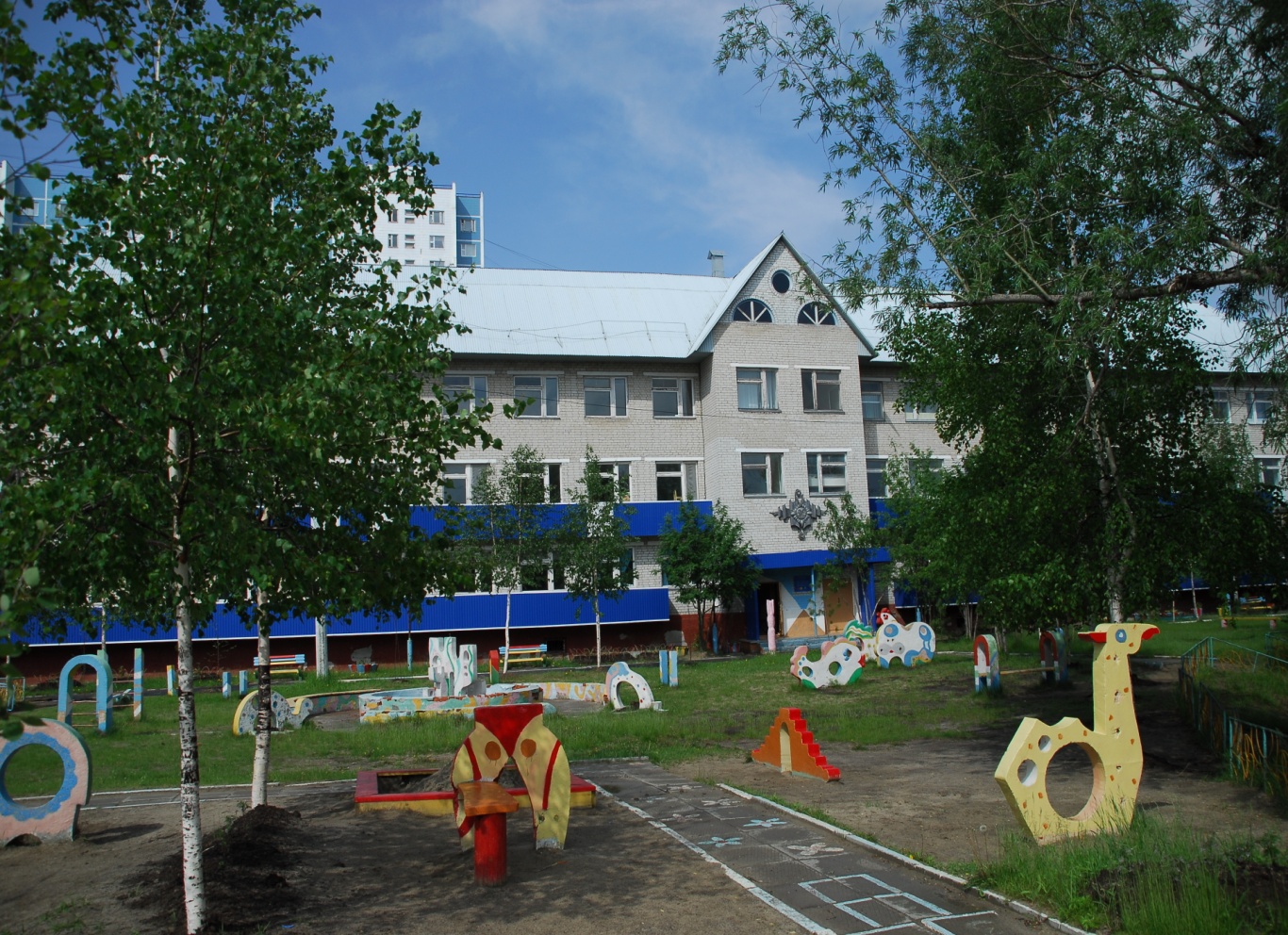 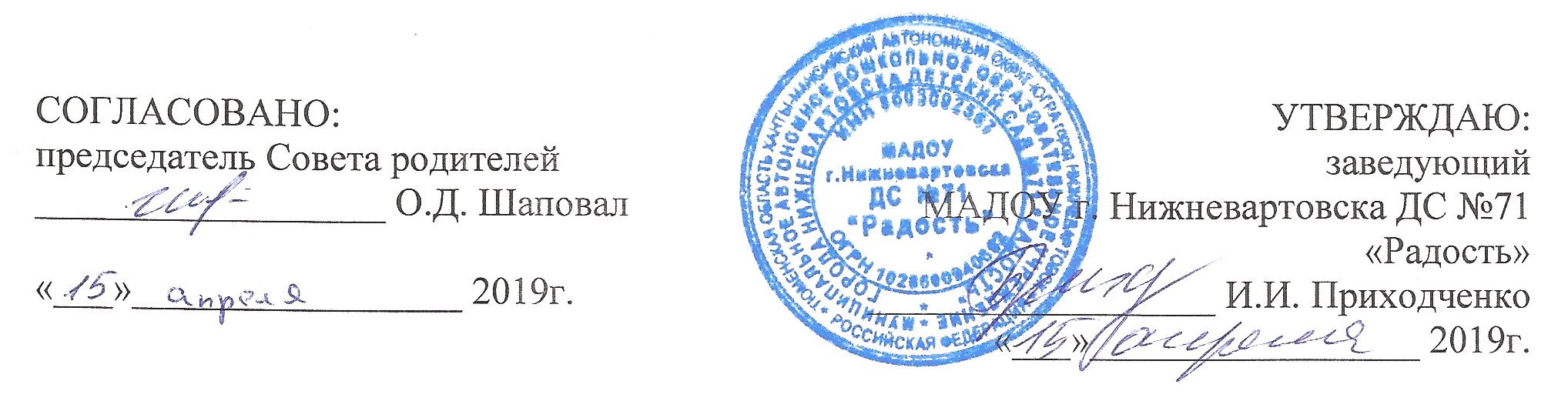 ОТЧЕТ ПО САМООБСДЕДОВАНИЮМУНИЦИПАЛЬНОГО АВТОНОМНОГО    ДОШКОЛЬНОГО ОБРАЗОВАТЕЛЬНОГО УЧРЕЖДЕНИЯ ГОРОДА НИЖНЕВАРТОВСКА ДЕТСКОГО САДА №71 «РАДОСТЬ»за 2018-2019 учебный год                                                              Направлено учредителю   15.04.2019г. исх № 157г. Нижневартовск,  2019СОДЕРЖАНИЕОТЧЕТ ПО САМООБСДЕДОВАНИЮ МУНИЦИПАЛЬНОГО АВТОНОМНОГО ДОШКОЛЬНОГО ОБРАЗОВАТЕЛЬНОГО УЧРЕЖДЕНИЯ ГОРОДА НИЖНЕВАРТОВСКА ДЕТСКОГО САДА №71 «РАДОСТЬ»по состоянию на 20.04.2019г.ВВЕДЕНИЕВ настоящем отчете приведены результаты проведения самообследования деятельности муниципального автономного дошкольного образовательного учреждения города Нижневартовска детский сад №71 «Радость» в 2018-2019 году.Отчет по самообследованию составлен в соответствии с пунктом 3 части 2 статьи 29 Федерального закона от 29 декабря 2012 года № 217-ФЗ «Об образовании в Российской Федерации», требованиями приказов Министерства образования и науки Российской Федерации от 14 июня 2013 года № 462 «Об утверждении порядка проведения самообследования образовательной организацией»;Приказом Министерства образования и науки Российской Федерации от 10 декабря 2013 года № 1324 «Об утверждении показателей деятельности образовательной организации, подлежащей самообследованию»;от 14 июня 2013 г. № 462 «Об утверждении порядка проведения самообследования образовательной организацией» и от 10 декабря 2013 года № 1324 «Об утверждении показателей деятельности образовательной организации, подлежащей самообследованию».приказ Минобрнауки России от 14.12.2017 № 1218 «О внесении изменений в Порядок проведения самообследования образовательной организации, утвержденный приказом Министерства образования и науки Российской Федерации от 14.06.13 г. № 462».         В процессе самообследования была осуществлена: 1. Оценка образовательной деятельности2. Оценка системы управления дошкольной образовательной организации3. Оценка содержания и качества подготовки воспитанников4. Оценка организации учебного процесса5. Оценка качества кадрового обеспечения6. Оценка качества учебно-методического обеспечения7. Оценка качества библиотечно-информационного обеспечения 8. Оценка качества материально-технической базы 9. Функционирование внутренней системы оценки качества образования10. Анализ показателей деятельности дошкольного учреждения.I. Аналитическая часть1. Оценка образовательной деятельностиПолное наименование дошкольной образовательной организацииМуниципальное автономное дошкольное образовательное учреждение города Нижневартовска детский сад № 71 «Радость»Учредитель Департамент образования администрации города НижневартовскаПочтовый адрес учреждения  628606, улица 60 лет Октября, 12, город Нижневартовск, Ханты-Мансийский автономный округ - Югра, Тюменская областьМестонахождение учреждения 628606, Ханты-Мансийский автономный округ - Югра, город Нижневартовск, улица 60 лет Октября, дом 12;628606, Ханты-Мансийский автономный округ-Югра, город Нижневартовск, улица Менделеева, дом 6аТелефон/факс тел.: 8 (3466) 67-22-71, факс: 8 (3466) 24-42-02e-mail  mbdou71@yandex.ru официальный сайт  нв-радость.рф   Тип учреждения   Дошкольное образовательное учреждениеИнформация о наличии правоустанавливающих документовХарактеристика дошкольного учреждения  Дошкольное учреждение функционирует с 06.09.1988 г.         С 09.11.1999 года муниципальное дошкольное образовательное учреждение детский сад №71 «Радость» реорганизовано путем выделения и зарегистрировано, как муниципальное дошкольное образовательное учреждение детский комбинированного вида №71.         10.11.2002 года муниципальное дошкольное образовательное учреждение детский комбинированного вида №71 «Радость» присвоен статус муниципального дошкольного образовательного учреждения центра развития ребенка - детский сад №71 «Радость».         С 16.07.2009 года муниципальное дошкольное образовательное учреждение центр развития ребенка - детский сад №71 «Радость» переименовано в муниципальное бюджетное дошкольное образовательное  учреждение центр развития ребенка - детский сад №71 «Радость».         С 01.10.2014 года муниципальное бюджетное дошкольное образовательное  учреждение центр развития ребенка - детский сад №71 «Радость» переименовано в муниципальное автономное дошкольное образовательное  учреждение города Нижневартовска детский сад №71 «Радость».        Согласно распоряжению администрации города Нижневартовска от 27.03.2017 № 406-р «О реорганизации муниципального автономного дошкольного образовательного учреждения города Нижневартовска детского сада №71 «Радость» путем присоединения к нему муниципального бюджетного дошкольного образовательного учреждения детского сада №18 «Орлёнок» к автономному учреждению присоединено муниципальное бюджетное дошкольное образовательное учреждение детский сад №18 «Орлёнок». Автономное учреждение является правопреемником муниципального бюджетного дошкольного образовательного учреждения детского сада №18 «Орлёнок».Режим работы дошкольного учреждения  с 07.00 до 19.00, в режиме 5- дневной рабочей недели. Мощность дошкольной образовательной организацииПроектная мощность  - 565 местплановая  -  565 местфактическая  - 565  мест.Комплектование групп, порядок приёма и отчисления воспитанниковКомплектование муниципальных дошкольных образовательных учреждений города осуществляется ежегодно до 1 сентября текущего года в соответствии с постановлением администрации города.Приём детей в дошкольное образовательное учреждение осуществляется строго в соответствии с очерёдностью, зарегистрированной в специальном журнале учёта детей, нуждающихся в получении путёвки на основании:заявление о постановке на учет;удостоверение личности родителей (законных представителей) (оригинал и копия);свидетельство о рождении ребенка (оригинал и копия);свидетельство о регистрации ребенка по месту жительства (по месту пребывания);документ, подтверждающий право первоочередного или внеочередного получения путевки.При наличии всех необходимых документов дошкольным образовательным учреждением выписывается путёвка и регистрируется департаментом образования администрации города на основании письменного заявления руководителя дошкольного образовательного учреждения.      В МАДОУ функционируют 22 группы, которые посещают 565 детей в возрасте          от 1 года 6 месяцев  до 7 лет.  Группы имеют общеразвивающую направленность, в которых осуществляется реализация образовательной программы дошкольного образования.2. Оценка системы управления дошкольной образовательной организацииУчредителем учреждения является департамент муниципальной собственности земельных ресурсов. Функции и полномочия учредителя от имени муниципального образования осуществляет администрация города в лице департамента образования администрации города Нижневартовска.        Заведующий осуществляет общее руководство всеми направлениями деятельности дошкольного учреждения в соответствии с ее Уставом и законодательством РФ. Заведующий совместно с администрацией и руководителями подразделений определяют перспективы развития ДОУ, определяют этапы и содержания работы, контролируют деятельность учреждения в целом и отдельных его подразделений (структур), создают условия (нормативные, информационные, стимулирующие) для осуществления профессионально-педагогической деятельности. Обеспечивает эффективное взаимодействие и сотрудничество всех внутренних структур  с департаментом образования, другими структурными единицами администрацией города, надзорными и другими государственными органами.В управление образовательной деятельностью включены участники образовательных отношений:- педагоги (педагогический совет, методический совет, творческие  группы);- родители, общественность (наблюдательный совет, совет родителей ДОУ, групповые родительские комитеты).       Управление реализацией образовательной программы происходит на основе полученных в процессе контроля данных. Для этого в дошкольном учреждении разработана система показателей мониторинга. Система управления в дошкольном учреждении носит уровневый характер, где четко определены все звенья управления.       В учреждении создана целевая структура управления.       Стратегический уровень управления – такие формы самоуправления учреждения, обеспечивающие государственно-общественный характер управления, наблюдательный совет, общее собрание членов трудового коллектива,  педагогический совет.        Методический совет, административно-хозяйственный совет, совет родителей осуществляет функции соуправления учреждением и является тактическим уровнем управлении.       Оперативный уровень управления составляют финансово-экономическая группа, группа по обеспечению комплексной безопасности учреждения, проблемно-исследовательские группы.      I уровень предназначен для выработки стратегии образовательной деятельности ДОУ, направленную на реализацию прав ребенка, создание условий для физического, психического и социально-эмоционального развития детей, улучшение материально-технических условий образовательного процесса.II уровень – предназначен для выработки тактики педагогической деятельности, направленную на развитие научно-методического обеспечения, способствует эффективной организации образовательной деятельности, развитию инновационной деятельности, развития материально-технической базы.III уровень – непосредственно организует образовательную деятельность.Каждый «субъект» управления в интересах повышения качества образования  и реализации образовательной программы взаимодействует с другими в ходе выполнения своих функций: планирование, организация, контроль, анализ, координация и др.Сложившаяся  в дошкольном учреждении система управления обеспечивает:1. Информационность всех уровней управления. Формирование аналитической культуры обработки информации.Формирование мотивации деятельности педагогического коллектива.Формирование планово-прогностической деятельности.Формирование организационной деятельности на основе выполнения алгоритма организации, что включает: изучение состояния вопроса;постановку рабочих целей;предварительное планирование подготовки и проведения дела;разработку и отбор оптимального содержания, методов и форм предстоящей деятельности;обеспечение условий предстоящей работы;расстановку людей по конкретным участкам;постановку задач перед исполнителями и создание настроя на работу;непосредственную помощь в процессе реализации;анализ хода и результатов конкретного дела, подведение итогов и поощрение.Формулирование функции внутреннего контроля как целостной функции, отвечающей за взаимосвязь целей, планов дошкольного учреждения. Формирование коррекционной функции управления на основе анализа данных внутреннего контроля и соотнесения их с целями данного этапа, через внесение необходимых корректировок в план, организацию и контроль.В механизме управления четко определены:  уровни управления,  функционал, связи между уровнями, связи между звеньями.Структура управления дошкольного учрежденияОдним из направлений совершенствования управления дошкольного учреждения является совершенствование организационной структуры управления. В условиях демократизации управления возросла значимость перераспределения управленческих функций между всеми субъектами, задействованными в осуществлении образовательных задач. Делегирование прав и полномочий верхних уровней управления нижним в условиях дошкольного учреждения позволяет эффективно осуществлять образовательный процесс, что повышает эффективность управления на любом уровне.Заведующий совместно с администрацией и руководителями подразделений определяют перспективы развития ДОУ, определяют этапы и содержания работы, контролируют деятельность учреждения в целом и отдельных его подразделений (структур), создают условия (нормативные, информационные, стимулирующие) для осуществления профессионально-педагогической деятельности. Особенностью деятельности субъектов уровня руководителей функциональных служб является организация образовательного процесса, диагностика осуществления образовательной работы, отслеживание эффективности работы педагогических работников.В организационной структуре управления ДОУ часть полномочий с верхних уровней управления делегированы субъектам на нижестоящие уровни управления. Педагогическому совету делегированы полномочия:утверждение образовательной программы и учебного плана ДОУ;утверждение рабочих программ педагогов;утверждение планов работы ДОУ на учебный год.Руководителям функциональных служб делегированы полномочия  в организации образовательного процесса в ДОУ, в осуществлении внутреннего контроля и анализа выполнения учебных программ и программ дополнительного образования воспитанников. Кроме того, в их компетентности находится определение индивидуальных целей работы, в планировании определенного (в рамках функционала) участия педагогов в работе творческих групп, методических объединений, в общем руководстве своим подразделением. Управление МАДОУ г. Нижневартовска ДС №71 «Радость» осуществляется в  режиме развития. Формы координации деятельности аппарата управления дошкольного образовательного учрежденияОсновными формами координации деятельности аппарата управления дошкольного образовательного учреждения строятся на принципах единоначалия и самоуправления..         Система контроляСистема контроля со стороны руководства МАДОУ осуществляется внутренним и внешним контролем  за соблюдением законодательства в сфере образования, выполнением решений и нормативных документов вышестоящих организаций.Контрольная функция является неотъемлемой частью управленческой деятельности. Информация, полученная в ходе контроля, является основой для принятия управленческих решений. Контроль направлен на реализацию многих целей по разделам работы ДОУ. В нашем образовательном учреждении выстроена системная концепция внутрисадовского контроля, охватывающая все направления деятельности ДОУ.         Внутренний контроль осуществляется в виде плановых или оперативных проверок, мониторинга и проведения административных работ.        Внутренний контроль в виде плановых проверок осуществляется в соответствии с утверждённым планом, который обеспечивает периодичность и исключает нерациональное дублирование в организации проверок, и доводится до членов педагогического коллектива в начале учебного года.       Внутренний контроль в виде оперативных проверок осуществляется по приказу заведующего в целях установления фактов и проверки сведений о нарушениях, указанных в обращениях участников образовательного процесса, и урегулирования конфликтных ситуаций в их отношениях.        Внутренний контроль в виде мониторинга предусматривает сбор, системный учёт, обработку и анализ информации по организации и результатам образовательного процесса для эффективного решения задач управления качеством образования (результаты образовательной деятельности, состояния здоровья обучающихся, режимных моментов, исполнительная дисциплина, учебно-методическое обеспечение, диагностика педагогического мастерства и т.д.).     Внутренний контроль в виде административной работы осуществляется заведующим или его заместителем по ВМР с целью проверки успешности реализации образовательной и дополнительных программ дошкольного образования.      Разработанная дошкольным учреждением Программа контроля предусматривает:      - административный контроль деятельности подразделений образовательного учреждения и должностных лиц по вопросам:использования финансовых и материальных средств в соответствии с нормативами и по назначению, достоверности данных при составлении отчета учредителю о расходовании этих средств;организации методического обеспечения образовательного процесса;реализации утвержденных образовательных программ и учебных планов, рабочих программ курсов;соблюдения утвержденных календарных учебных графиков;соблюдения устава, правил внутреннего трудового распорядка и иных локальных актов образовательного учреждения;промежуточной мониторинг усвоения программного материала воспитанниками и осуществления текущего контроля успеваемости в соответствии с уставом образовательного учреждения и Законом Российской Федерации «Об образовании»;своевременности предоставления отдельным категориям воспитанников дополнительных льгот и видов материального обеспечения, предусмотренных законодательством Российской Федерации, законодательством субъектов Российской Федерации и правовыми актами органов местного самоуправления;работы пищеблока и медицинского кабинета в целях охраны и укрепления здоровья обучающихся, воспитанников и работников образовательного учреждения; в рамках компетенции образовательного учреждения и в соответствии с должностными обязанностями;           - оперативный контроль, направленный на изучение ежедневной информации о ходе и результатах педагогического процесса, выявление причин, нарушающих его. По итогам оперативного контроля вносятся изменения в педагогическую деятельность. Оперативный контроль — это не констатация фактов, а их сравнение, обобщение, анализ, поиск причин, вызвавших ту или иную проблему. Оперативный контроль часто называют текущим или ежедневным. По формам организации он может быть предупредительным или опережающим, сравнительным.            - тематический контроль -  проводится с целью получения полной информации о состоянии дел и состояния образовательного процесса в учреждении по конкретному вопросу, что помогает собрать наиболее полную информацию, а следовательно, вовремя внести коррективы в работу педагогического коллектива или отдельного воспитателя. Тематика изучения состояния образовательного процесса планируется в годовом плане.         Результаты тематического контроля оформляются в виде справки. Педагогический коллектив знакомится с результатами тематического контроля на заседаниях педсоветов, совещаниях при заведующем. По результатам тематического контроля принимаются меры, направленные на совершенствование образовательного процесса и повышение качества знаний, уровня воспитанности и развития воспитанников.           - итоговый контроль - в деятельности образовательного учреждения постоянно возникает необходимость подведения результативности работы за разные периоды, т.е. подведение итогов по самым разным вопросам. Инструментарием здесь является итоговый контроль. Это итоги работы ДОУ за полугодие, учебный год, итоги летней оздоровительной работы. Руководитель образовательного учреждения и (или) по его поручению заместители руководителя осуществляют внутренний контроль, а органы государственного надзора и контроля осуществляют внешний инспекционный контроль деятельности.          Результаты внутреннего контроля оформляются в виде аналитической справки, справки о результатах контроля. Итоговый материал содержит констатацию фактов, выводы и, при необходимости, предложения. Информация о результатах доводится до работников учреждения в течение семи дней с момента завершения проверки. Все должностные лица после ознакомления с результатами проверки ставят подпись под итоговым материалом проверки.  Система взаимодействия с организациями-партнерами для обеспечения образовательной деятельности.МАДОУ города Нижневартовска ДС №71 «Радость» ориентировано на воспитание и развитие каждого дошкольника с учетом индивидуальных (возрастных, физиологических, интеллектуальных и др.) особенностей, образовательных потребностей и возможностей, личных склонностей путем создания в нем педагогической системы и максимально благоприятных условий для умственного, нравственного, эмоционального и физического развития каждого ребенка.Взаимодействие ДОУ (внешние связи) с учреждениями образования, здравоохранения, культуры, спорта и др. являются  дополнительными средствами становления и обогащения личности дошкольника, его социализации.Дошкольное учреждение поддерживает связи с социальными партнерами:  с учреждениями образования, здравоохранения, культуры, спорта и др. Активно взаимодействуем с городской детской библиотекой №1 и №14. Работники библиотеки проводили  с детьми литературные встречи, с прослушиванием аудиозаписей произведений, с экранизацией книг, просмотром фильмов об авторах детских литературных произведений. Дети погружались в мир литературы, обыгрывали любимые сказки, читали произведения, рисовали рисунки и создали мини-книги.Сотрудничество с «Центром детского творчества», создает благоприятные условия для экологического образования, развития познавательных, и творческих способностей дошкольников. В 2018 году воспитанники участвовали в ежегодном конкурсе «Юный любитель природы», «Русь мастеровая», «В защиту хвойных деревьев».Творческий коллектив «Природного парка «Сибирские увалы» пригласил дошкольников  в 2018 году на эколого – краеведческое игровое мероприятие «Кто такие птички?Интересные программы театрального искусства предложили дошкольникам  партнеры театра «Барабашка», «Радость». Познавательно-игровые мероприятия с опытами, экспериментами, фокусами провели с детьми «Империя праздника», «Шоу тайм». Воспитывая у молодого поколения дух патриотизма, стремление к победе, гармонии совершенства, физическое и духовное начало, развитие и пропаганду спортивного образа жизни, в дошкольное учреждение сотрудничает с  «Нижневартовским городским Казачеством». Инструктор  по физической культуре Чижова А.И. провела игру-соревнование «Зарница», «Николин день», «Народное гуляние»  при участии казаков.В 2018 году организована спортивная встреча  детей детского сада с  учениками СШ №6 «Здравствуй школьный стадион!», на которой  прошли спортивно-игровые состязания.                                                                                                                                                                                                                                                                                                                                                                                                                                                                                                                                                                                                                                                                                                                                                                                                                                                                                                                                                                                                                                                                                                                                                                                                                                                                                                                                                                                  Координация деятельности педагогической, медицинской, психологической служб в дошкольном образовательном учрежденииКоординация деятельности педагогической, медицинской, психологической служб в дошкольном образовательном учреждении строится на объединении всех участников образовательного процесса с целью психолого-медико-педагогического сопровождения воспитанников ДОУ. В течение 2018-2019 учебного года в детском саду согласно годовому плану ДОУ и плану работы педагога-психолога осуществлялась работа по сопровождению воспитательно-образовательного процесса, основной целью которого являлось создание благоприятных психолого-педагогических условий для гармоничного психологического развития дошкольников. Кроме того, педагогом-психологом в течение года проводились консультации, была организована коррекционно - развивающая работа с воспитанниками, имеющими трудности в обучении, выступления с сообщениями на различных мероприятиях с участием педагогического коллектива.Ключевыми вопросами деятельности психологической службы является адаптация вновь прибывших воспитанников. Процесс адаптации вновь прибывших воспитанников, стоял на контроле администрации и под наблюдением воспитателей и педагога-психолога. Медицинским персоналом, педагогом – психологом, воспитателями ДОУ отслеживалось физическое и психическое состояние детей, заполнялись адаптационные карты. Педагоги оказывали эмоциональную поддержку детям, способствовали постепенному привыканию детей к детскому саду.В 2018-2019 учебном году в детский сад в группы раннего возрасте от 1,6 до 3 лет поступило 103 ребенка. Из них с лёгкой степенью адаптации к новым нормам и правилам жизни -   99,6%,  средней – 0,4%.Коррекционная работа, связанная с переживаниями ребенка, осуществлялась по принципу «здесь и сейчас» с акцентом на немедленном закреплении тех позитивных процессов, которые проявлялись в ходе коррекционного процесса. Успешно решить данную задачу позволила организация  группы кратковременного пребывания малышей. Для решения поставленных задач  педагоги активно сотрудничали с педагогом-психологом, приглашали на родительские собрания (проведено 2 родительских собрания «Адаптация детей к детскому саду, рекомендации для родителей»). Для педагогов было проведено 8 консультаций по вопросам адаптационного периода, созданию необходимых условий, по организации работы  с родителями. С целью повышения психолого-педагогической культуры родителей, в каждой адаптационной группе, размещался материал  по психолого-педагогическому сопровождению процесса адаптации «Страничка психолога».  Педагоги  обращались с просьбой профессионально-психологической поддержки  родителями по вопросам адаптационного периода детей (всего проведено 19 бесед). Опыт работы показывает, что эффективность работы обеспечивается готовностью педагога планировать и реализовывать мероприятия, направленные на успешную адаптацию детей, а также осуществлять целенаправленную работу с семьями воспитанников. Вывод: Исходя из вышеизложенного, можно отметить, что в целом процесс адаптации в нашем детском саду проходит успешно. Дети чувствуют себя раскованно, легко идут на контакт друг с другом, взрослыми, хорошо кушают, спят, легко расстаются с родителями. В период адаптации педагоги приложили максимум усилий, чтобы дети с желанием ходили в детский сад, быстрее привыкали к новым условиям. Ко всем детям осуществлялся индивидуальный подход. Был налажен тесный контакт с родителями, для них были проведены индивидуальные консультации, беседы, анкетирования. Признаки невротических реакций и изменений в деятельности нервной вегетативной системы отсутствуют.Коррекционная работа В ДОУ функционирует медико-педагогический консилиум (ПМПк) для сопровождения и обеспечения комплексной специализированной помощи детям с отклонениями в развитии и (или) отклонениями в поведении в условиях образовательного учреждения. Коррекционная работа по преодолению недостатков в психическом, речевом и физическом развитии дошкольников строится на основе комплексного психолого-медико-педагогического обследования и рекомендаций по организации их обучения и воспитания с учётом возрастных, индивидуальных и образовательных возможностей каждого ребёнка. Коррекционная работа в МАДОУ 71 «Радость» осуществляется во взаимодействии специалистов в коррекционно-образовательном  пространстве ДОУ с учителями-логопедами, педагогом-психологом, музыкальными руководителями, воспитателями, инструктором по физической культуре.Коррекционная работа включала время, отведенное на непосредственно -  образовательную деятельность, осуществляемую в процессе организации различных видов деятельности (игровой, коммуникативной, трудовой, познавательно-исследовательской, продуктивной, музыкально-художественной) с квалифицированной коррекцией недостатков в физическом и (или) психическом  развитии детей; образовательную деятельность с квалифицированной коррекцией недостатков в развитии  детей, осуществляемую в ходе режимных моментов; самостоятельную деятельность детей; взаимодействие с семьями детей по реализации адаптивной общеобразовательной программы дошкольного образования для детей с ОВЗ. Коррекционные мероприятия включали  сбор анамнеза, беседы с родителями, обследование воспитанников, подготовку необходимых документов для ПМПК; анкетирование родителей;  выбор образовательного маршрута;  индивидуальную и подгрупповую работу. Педагогом – психологом проведено 12 консультаций для педагогов, 42 консультации для родителей (законных представителей).В 2018-2019 году в дошкольном учреждении организована работа логопедического пункта. Зачисление в логопедический пункт осуществлялось с 1 сентября на основании заявления родителей (законных представителей) воспитанников, заключения ТПМПК, приказа заведующего. Логопедический пункт посещал – 51 ребенок дошкольного возраста с 5 до 7 лет, имеющих тяжелые нарушения речи,  общее недоразвитие речи 3 уровня из них дети с ограниченными возможностями здоровья - 10 детей.  Основной работой логопедического пункта являлось устранение нарушений звукопроизношения. Работа по формированию грамматических категорий и развитию связной речи.В течение 2018-2019 года  педагогом-психологом, учителем-логопедом, воспитателями проведены обследования и подготовлены документы на ТПМПК в отношении  17-ти воспитанников, которым требуется коррекционная помощь.  Дошкольное учреждение посещает 1 ребенок – инвалид. Образовательная деятельность с воспитанниками с ОВЗ  выстроена на основе адаптированной образовательной программы. По результатам работы у 100% воспитанников логопедического пункта наблюдается динамика речевого развития.Профилактическая работа с социально неблагополучными семьями, семьямиПриоритетной задачей в деятельности ДОУ становится организация комплексной профилактической работы во всех основных сферах жизнедеятельности детей, выстроенная в рамках межведомственного взаимодействия с учреждениями системы профилактики безнадзорности и правонарушения. ДОУ осуществляет взаимодействие с Департаментом образования, Территориальной комиссией по делам несовершеннолетних и защите прав, Управлением по опеке и попечительству.В 2018- 2019 году в дошкольном учреждении семей, находящихся в социально опасном положении, семей «группы риска» не выявлено. Особого внимания со стороны детского сада заслуживала работа с опекаемыми детьми и их семьями. Детское учреждение посещают опекаемые дети из 2-х семей. Обучение и воспитание детей осуществляется в коллективной педагогически организованной среде, создающей условия для гармоничного развития личности каждого ребенка, проявления таланта и раскрытия его способностей в разных видах деятельности.Работа с опекаемыми детьми и их семьями осуществлялась педагогом-психологом, ответственным за социальную работу, воспитателями. С детьми из этих семей проводились мероприятия: диагностика тревожности, диагностика коммуникативных навыков, диагностика психического развития, коррекция отклонений в эмоционально-познавательном развитии; общеразвивающие занятия и мероприятия в соответствии с программой дошкольного образования. Воспитанники были охвачены посещением дополнительных образовательных услуг художественно-эстетической, познавательной направленности.С родителями провели беседы на темы детско-родительских отношений, консультации специалистов по вопросам воспитания детей. Привлекали родителей к участию в мероприятиях организованных в детском саду: творческих выставках поделок, рисунков, праздниках, к участию в родительских собраниях.   На 01.04.2019 г. семьи, состоящие на профилактическом учете в органах опеки и попечительства не состоят.Объективную характеристику семей и родителей воспитанников, посещающих дошкольное учреждение, представляет  социальный паспорт3. Оценка содержания и качества подготовки воспитанниковОбразовательная деятельность в муниципальном автономном дошкольном образовательном учреждении города Нижневартовска детский сад №71 «Радость» в ДОУ осуществляется путем реализации  образовательной программы дошкольного образования, разработанной на основе примерной основной образовательной программы дошкольного образования «Радуга» (под редакцией Е.В.Соловьевой).Программа направлена на разностороннее развитие детей с 1,6 до 7 лет с учетом их возрастных и индивидуальных особенностей, в  том числе достижение детьми дошкольного возраста уровня развития, необходимого и достаточного для успешного освоения ими образовательных программ начального общего образования, на основе индивидуального подхода к детям дошкольного возраста и специфичных для детей дошкольного возраста видов деятельности. Целью Программы является проектирование социальных ситуаций развития ребенка и развивающей предметно-пространственной среды, обеспечивающих позитивную социализацию, мотивацию и поддержку индивидуальности детей через общение, игру, познавательно-исследовательскую деятельность и другие формы активности. Задачи Программы направлены на:охрану и укрепление физического и психического здоровья детей, в том числе их эмоционального благополучия;обеспечение равных возможностей для полноценного развития каждого ребенка в период дошкольного детства независимо от места проживания, пола, нации, языка, социального статуса;создание благоприятных условий развития детей в соответствии с их возрастными и индивидуальными особенностями, развитие способностей и творческого потенциала каждого ребенка как субъекта отношений с другими детьми, взрослыми и миром;объединение обучения и воспитания в целостный образовательный процесс на основе духовно-нравственных и социокультурных ценностей, принятых в обществе правил и норм поведения в интересах человека, семьи, общества;формирование общей культуры личности детей, развитие их социальных, нравственных, эстетических, интеллектуальных, физических качеств, инициативности, самостоятельности и ответственности ребенка, формирование предпосылок учебной деятельности;формирование социокультурной среды, соответствующей возрастным и индивидуальным особенностям детей;обеспечение психолого-педагогической поддержки семьи и повышение компетентности родителей (законных представителей) в вопросах развития и образования, охраны и укрепления здоровья детей;обеспечение преемственности целей, задач и содержания дошкольного общего и начального общего образования.Наряду с вариативной образовательной программой дошкольного возраста «Радуга» в МАДОУ реализуются парциальные и дополнительные  программы: Вариативная часть программы наполнена содержанием  современных образовательных технологий различной направленности реализуемых в образовательном процессе.Построение образовательного процесса строится на принципе комплексно-тематического планирования по всем направлениям развития ребенка и образовательным областям (социально – коммуникативное развитие, познавательное развитие, речевое развитие, художественно – эстетическое развитие, физическое развитие). Темы, в рамках которых решаются образовательные задачи, социально значимы для общества, семьи, государства, кроме того, вызывают личностный интерес детей, положительное эмоциональное отношение. Темы реализуются через разнообразные виды детской деятельности и с использованием адекватных возрасту форм работы с детьми (игра, наблюдение, экскурсия, беседа и т. д.). Согласно комплексно - тематическому принципу построения образовательного процесса решение образовательных задач происходит в совместной деятельности взрослого и детей и самостоятельной деятельности детей.Мониторинг качества образованияВ 2018 учебном году была проведена работа по формированию личностной культуры дошкольников через приобщение к культурному наследию русского народа. Работа строилась в рамках реализации образовательной области «Познавательное развитие» и использование активных форм сотрудничества с родителями в образовательном процессе, обеспечивающих формирование у дошкольников представлений о русской народной культуре. Целенаправленная систематическая работа содействует целостному духовно-нравственному и социальному развитию личности ребёнка через приобщение к ценностям русской народной культуры.Воспитатели всех возрастных групп представили краткосрочные проекты по приобщению детей к русской народной культуре через организацию различных видов детской деятельности и создания совместно с родителями мини – музеев с предметами быта и предметами декоративно – прикладного искусства русского народа.Педагогами представлен опыт работы по созданию тряпичных кукол – оберегов, по включению в режимные моменты малого фольклора русского народа и об особенностях использования русских народных сказок в театральной деятельности.Анализируя результаты диагностики индивидуального развития воспитанников, отмечается повышение уровня усвоения детьми на2%, что составило 100%.Годовая задача по формированию у детей экологической культуры была реализована через проектную деятельность, как способа активизации познавательного и творческого развития ребёнка. При ознакомлении детей с природой открываются возможности для всестороннего воспитания. Общение с природой обогащает духовную сферу ребенка, способствует формированию положительных моральных качеств. Все участники образовательного процесса были включены в природоохранную деятельность. Используя различные виды детской деятельности, педагоги способствовали развитию у детей бережного отношения к природе, желание оказывать посильную помощь в уходе за живыми объектами природы.Целенаправленная систематическая работа способствовало развитию у детей интереса к природе, положительной эмоциональной реакции на объекты природы, способности к мотивированной оценке поведения в природе, умение осуществлять природоохранную деятельность.Анализируя результаты диагностики индивидуального развития воспитанников, отмечается повышение уровня усвоения детьми на 1%, что составило 100%.В 2018 учебном году целенаправленная систематическая работа по реализации программы «Социокультурные истоки» способствовала восприятию социокультурных категорий, развитию способности чувствовать окружающий мир и проявлять к нему доброе отношение, развитию доверия к взрослому, формированию ощущения собственной значимости развитию коммуникативных умений. Анализ результатов диагностики индивидуального развития воспитанников показал, что 99% детей освоили данную программу.С целью выявления качества образовательной деятельности в ДОУ проведен анализ реализации образовательной программы дошкольного образования.Образовательная область «Речевое развитие»- раздел «Развитие речи»– 50% детей младшего дошкольного возраста, четко произносят гласные звуки; произносят мягкие и твердые согласные звуки; 43% детей употребляют в речи обобщающие слова; умеют образовывать существительные по аналогии; употребляют в речи предлоги; умеют поддерживать разговор с взрослым на близкие ребенку темы; умеют воспроизводить короткие тексты с помощью воспитателя. Однако, 45% детей имеют не четкое произношение согласных звуков; речь не во всех ситуациях является ведущим средством общения; иногда затрудняются задавать вопросы. 7% затрудняется или вообще не произносят некоторые согласные звуки; не употребляют в речи обобщающие слова; не умеют образовывать прилагательные по аналогии; не умеют поддерживать разговор с взрослыми; не воспроизводят короткие тексты.52% детей среднего дошкольного возраста потребляют слова с обобщающим значением; употребляют в речи вежливые формы обращений; 66% детей образовывают новые слова по аналогии; определяют твердые и мягкие звуки; на слух различают и называют заданный звук в слове, правильно используют в речи предлоги, составляют рассказы по картинкам (5 – 6 предложений); 57% детей правильно употребляют форму множественного числа существительного в родительном падеже; аргументировано отвечают на вопросы. У 41% детей сформировано умение использовать грамматические категории в собственной речи. Дошкольники умеют согласовывать слова в предложении (род, число, падеж).  Однако, 3% детей не умеют образовывать новые слова по аналогии, не могут составить рассказ по картине из 3-4 предложений. 57% детей, старшего дошкольного возраста, различают сходные по звучанию звуки. Называют слова с заданным звуком; определяют позицию звука в слове. 64% детей называют обобщающие слова; самостоятельно используют наречия; употребляют предлоги; составляют рассказ – описание; пересказывают знакомые произведения. 42% воспитанников составляют пересказ небольших литературных текстов, не нарушая структуру текста, последовательность событий, соблюдая грамматические нормы. Умеют передать основную мысль текста, составлять описательный рассказ как с опорой на наглядность, так и по представлению. Уровень развития функции словообразования и словоизменения соответствует возрастной норме. Однако 3% детей не различает сходные по звучанию звуки, не выделяют заданный звук, не называет слова с заданным звуком и не определяет позицию звука в слове. Затрудняется в образовании множественного числа, затрудняются в образовании сложные слова. Не уверенно строят диалоги и монологи.Таким образом, можно сделать вывод, что у детей наблюдается динамика в развитии компонентов языковой системы.- раздел «Обучение грамоте» – в результате обследования определились следующие показатели: 59% детей различают гласные, согласные звуки, определяют звуки по твердости – мягкости. 73% детей овладели письмом и чтением. 64% соотносят букву со звуком, называют печатную букву. 60% детей владеют навыками выделения начального и конечного звука в слове. Определяют место заданного звука в слове, выделяют конечный звук в слове, называют последовательность звуков.  86% выполняют анализ и синтез элементов буквы.     Однако 4% детей затрудняются в определении количества звуков в слове, различать согласные по твердости и звонкости, по мягкости – твердости, составлять из слов предложения, определять количество слогов в слове.Образовательная область «Физическое развитие»- раздел «Физическое развитие» – результаты педагогического обследования показали, что к концу года у детей имеется интерес к физической культуре. 76% детей владеют техникой выполнения основных видов движения: бег, прыжки, метание и др., легко манипулируют предметами, легко ориентируются в пространстве. Движения детей точны и энергичны, они способны удерживать исходное положение, сохранять направление, амплитуду и темп движений. У 56% детей повысились умения выполнять движения в разных вариантах. Дети замечают ошибки при выполнении отдельных упражнений, различают в содержании не только основные элементы, но и детали. Оценка движений приобрела конкретность, появилась самооценка. Дети почти не допускают ошибок, требуется меньше повторений для освоения движений. К концу года появился устойчивый интерес к достижению коллективного результата в подвижных играх и эстафетах, сформировалось умение проводить подвижные игры самостоятельно.- раздел «Здоровье» –52% детей младшего дошкольного возраста владеют культурно-гигиеническими навыками, 64% знают назначение и своевременно используют предметы личной гигиены, 76% имеют представление о полезной и вредной еде, 60% знают строение тела, различают и называют органы чувств, 56% имеют представление о роли органов чувств. 68% понимают необходимость гигиенических процедур для сохранения здоровья человека. Однако 24% недостаточны представления о роли органов чувств.74% детей среднего дошкольного возраста имеют представление о функциональном назначении частей тела и органов чувств, 67% детей знают о значении физических упражнений для организма человека. С небольшой помощью взрослого устанавливают связь между действием и состояние организма, а также 80% имеют представление о болезнях и их профилактики. Однако 9% детей не умеют устанавливать связь между действием и состоянием организма, не знают о значении физических упражнений и закаливания для организма человека, а так же не понимают и важности гигиенических процедур для сохранения здоровья человека.У 67% детей старшего дошкольного возраста сформировано представление зависимости здоровья человека от состояния окружающей среды. Большинство детей имеют представление о человеке, как живом организме, о способах сохранения и укрепления здоровья. У них развита потребность в здоровом образе жизни.57% детей имеют представление о местонахождении и значении органов человека, о необходимости вести здоровый образ жизни, понимают необходимость санитарно-гигиенических процедур. Большинство детей понимают значение пищи, воды, воздуха, света для человека; 40% справились самостоятельно, 60% с помощью педагога. 89% отличают понятия болезнь и здоровье. Однако у детей недостаточно знаний о болезнях и причине их возникновения, о роли солнечного света, воздуха и воды в жизни человека и их влияние на здоровье.Образовательная область «Познавательное развитие»- раздел «Мир природы и мир человека» – ознакомление детей с окружающим миром осуществляется в различных формах образовательной деятельности: в непосредственно образовательной деятельности, в совместной и самостоятельной деятельности (на прогулках, во время игры, создания разнообразных коллекций, чтения познавательной литературы, при проведении опытов и др.). Анализируя педагогическое обследование детей необходимо отметить, что 78% детей младшего дошкольного возраста имеют представление об окружающих предметах и их назначении. Их познавательная активность направлена на изучение характеристик предметов. Однако 63% детей затрудняются в различии деятельности людей. 48% детей среднего дошкольного возраста знают названия нашей страны и родного города; 53% детей знают назначение бытовых предметов; определяют свойства и назначение материалов (глина, стекло, бумага); имеют представление о разных видах труда; имеют представление о среде обитания некоторых диких животных. 71% детей имеют представление о некоторых профессиях; классифицируют животных. Однако,36% детей не могут самостоятельно назвать страну и родной город; не могут назвать свой домашний адрес; не имеют представления о последовательности.У 74% детей старшего дошкольного возраста наблюдается стремление повысить и расширить познавательные горизонты, наблюдается интерес к новым источникам. У 72% детей сформированы представления о родном городе, стране, понятия о богатстве страны, профессиях, транспорте и пр. 72% детей знают название нашей страны и ее столицу; знают символы России и их значение; имеют представление о странах, народах; имеют представление о динозаврах. 55% детей имеют представление о космосе; называют предметы прошлого; разбирается в обозначениях на карте. Однако 10%воспитанников испытывают затруднения в установлении причинно-следственных связей, не владеют необходимыми навыками самостоятельно организовывать исследовательскую деятельность, 19% с помощью воспитателя рассказывают о солнечной системе, не разбираются в обозначениях на карте.В дальнейшем необходимо активизировать работу по формированию познавательной активности через организацию тематических занятий, дидактических игр, подбора наглядного материала.- раздел «Математические представления» – результаты обследования показали, что у 58% детей младшего и среднего дошкольного возраста сформированы сенсорные представления, они знают основные цвета спектра, сравнивают предметы по заданному признаку, 58% различают геометрические фигуры, 65% владеют навыками счета в пределах 5.  62% детей старшего возраста, имеют навыки отсчета и пересчета предметов в пределах 10. Производят сериацию предметов. 62% умеют сравнивать две группы предметов. 98% детей усвоили знания о геометрических фигурах и объемных телах; 80% умеют обобщать и классифицировать предметы по разным признакам, ориентируются на листе бумаги в клетку. 56% осуществляют действия сложения и вычитания при решении задач. Однако 35% испытывают затруднения при ориентировке на листе бумаги в клетку, в пространстве. Для реализации задач математического развития детей в каждой возрастной группе созданы условия, способствующие развитию математических представлений - оформлены зоны математики, оснащённые настольно-печатными, дидактическими и развивающими играми, занимательными книгами, на развитие наблюдательности, внимания, памяти, мышления. Имеющийся в группах развивающий материал направлен на совершенствование основных интеллектуальных операций, соответствующий возрастным возможностям детей. В дальнейшем необходимо активизировать работу по формированию математических представлений, используя технологии способствующие развитию интеллектуальных и творческих способностей ребенка, развитию у дошкольников изобретательской смекалки, творческого воображения, диалектического мышления.Образовательная область «Художественно – эстетическое развитие»- раздел «Художественная литература» – результаты диагностики показали, что 41% детей младшего дошкольного возраста умеют пересказывать литературные произведения, 37% детей знают наизусть стихотворения, загадки, потешки. Однако 13% детей младшего дошкольного возраста затрудняются в предсказывание литературных произведений, в назывании знакомого произведения по отрывку, испытывают затруднения в драматизации знакомых сказок.В среднем дошкольном возрасте40%детей имеют представления о жанрах литературных произведений, знают русские народные сказки, произведения поэтов и писателей России. 54% детей самостоятельно выразительно читают стихотворение, 55% детей выполняют задания при помощи подсказок взрослого. 49% детей самостоятельно придумывают небольшие сказки на заданную тему. Однако12% не могут пересказывать фрагменты знакомых произведений, не могут драматизировать отдельные отрывки из сказок, 23% детей затрудняются самостоятельно сочинять концовку к сказкам, 11% читают стихотворения только с помощью взрослого.В старшем дошкольном возрасте 65% детей читают наизусть произведения малого русского фольклора, знают содержания и пересказывают знакомые литературные произведения, различают жанры произведений. Однако 10% не читают наизусть произведения малого русского фольклора,не запоминают содержание и не пересказывают знакомые литературные произведения. 20% детей испытывают затруднения в придумывании небылиц. 25% детей не различают жанры произведений.В дальнейшем необходимо активизировать работу по приобщению детей к книжной культуре через организацию литературных вечеров, организацию активных форм взаимодействия с родителями (гостиные, вечера и др.) - раздел «Изобразительное искусство» – по результатам диагностических исследований выявлено, что у 86% детей сформированы навыки работы с изо материалом. Дети активно используют различные цвета и оттенки для создания выразительных образов, владеют разными приемами рисования, изображают в рисунке несколько предметов, объединяя их единым содержанием. У 56% детей старшего дошкольного возраста сформированы умения рисовать по замыслу, создают узоры по мотивам народного, декоративно-прикладного искусства, используя декоративные элементы. Проявляют интерес к коллективной работе. Однако, у детей недостаточно сформированы умения отображать в рисунке пропорциональные соотношения двух, трех предметов. Вызывает трудности создание сюжета из нескольких предметов объединенных единым содержанием.  Продолжить работу по развитию творческих способностей у детей, используя различные изо материалы. - раздел «Конструирование и ручной труд» - у 78% детей младшего возраста развито умение самостоятельно создавать простейшие постройки используя приемы накладывания, приставления, прикладывания. 69% умеют проводить элементарный анализ созданной постройки. Дети самостоятельно составляют простейшие узоры из бумаги, бумажных и ватных комочков, изготавливают поделки из текстиля и природного материала.В среднем дошкольном возрасте 63% детей самостоятельно анализируют образец постройки. 78% детей имеют представление о строительных деталях, свойствах деталей их назначении. 70% детей умеют преобразовывать постройку по разным параметрам. 83% детей сооружают по совместному замыслу. Дети самостоятельно передают разнообразные способы работы с различными изо материалами.  У 76% детей старшего возраста развито умение анализировать образец постройки, 57% детей создают постройки по схемам, рисунку, модели из различного вида конструктора. 65% детей создают постройки по теме, по условию по собственному замыслу. Дети стремятся совершенствовать постройки, с удовольствием их обыгрывают. Дети принимают участие в коллективных постройках, охотно используют игровую мотивацию. Однако имеются трудности при создании построек архитектуры из строительного материала, объединении собственных построек в соответствии с общим замыслом. Дети владеют навыками работы с ножницами, изготавливают игрушки из бумажных конусов и цилиндров, имеют навыки работы с иголкой.Продолжать работу по развитию конструктивно - творческих способностей у детей через оснащение развивающей предметно – пространственной среды различными видами конструктора и изоматериалами.- раздел «Музыка» – результаты диагностики показали, что 95% детей младшего дошкольного возраста эмоционально отзываются на музыку контрастного характера (плясовая, колыбельная). Умеют слышать и различать двухчастную музыку. 100% поет с музыкальным сопровождением, без сопровождения и с поддержкой голоса взрослого. 93% одновременно с другими детьми начинают и заканчивают песню, 96% ритмично маршируют и выполняют простейшие плясовые движения, ориентируются в пространстве. 100% проявляют интерес к музицированию на детских музыкальных инструментах. 94% передают ритмическую пульсацию музыки на ударных, шумовых инструментах.Однако в музыкальном творчестве 14% детей затрудняются найти нужную интонацию, используя различные звукоподражания, а также самостоятельно находить движения, жесты для передачи игрового образа не могут 32%.100% детей среднего дошкольного возраста эмоционально откликаются на музыку разного характера, с помощью педагога, различают звуки по высоте в пределах октавы, умеют прохлопать ритмический рисунок песни, различают 2-3 частную форму. 96% слышат вступление, начинают петь вместе со взрослым и самостоятельно, исполняют слаженно, выразительно, четко произнося текст, поют без напряжения, чисто интонируют в удобном диапазоне. 96% ритмично и выразительно двигаются, самостоятельно меняют движения в соответствии с формой музыки, координируют движения с партнером и ориентируются в пространстве. 84% играют в соответствии с характером музыки и передают ритмический рисунок на музыкальном инструменте. 82% самостоятельно находят интонацию при пропевании имени, способны комбинировать движения в свободной пляске, в танце с игрушкой, пробуют самостоятельно наигрывать на инструменте. Однако 11% детей не справились с заданием передавать простой ритмический рисунок на ударных инструментах, а также дать музыкальный ответ на простой музыкальный вопрос. 15% детей не справились с заданием самостоятельно или с помощью взрослого комбинировать движения в свободной пляске, в танце с игрушкой, не проявили инициативу для передачи игрового образа.100% старшего дошкольного возраста эмоционально отзываются на музыку разного характера, поют естественным голосом, чисто интонируют мелодию, 100% ритмично и выразительно двигаются в соответствии с характером, 93% дают музыкальный ответ на музыкальный вопрос, 84% определяют музыкальный жанр, 94% владеют приемами игры на ДМИ, 92% двигаются легко и пластично. 96% реагируют на смену частей, фраз муз. произведения. В певческой деятельности поют естественным, напевным голосом 100% детей. Чисто интонируют с музыкальным сопровождением и без него   80% детей. В музыкально-ритмической  деятельности ритмично и выразительно двигаются, реагируют на смену частей и фраз, владеют достаточным для данного возраста объемом танцевальных движений 100% детей. Развито чувство ансамбля и владеют приемами игры, могут самостоятельно и с помощью взрослого сыграть несложную мелодию 100% детей. В результате обследования музыкального творчества было выявлено, что умение дать музыкальный ответ на простой музыкальный вопрос, сформировано у 83% детей. Однако в восприятии 22% не различают форму произведения, 23% не воспринимают долгие и короткие звуки. В музыкальном творчестве 19% не способны действовать с воображаемым предметом, 17% находить тонику в предложенном варианте.Продолжать работу по приобщению детей к музыкальному искусству, способствовать развитию навыков выразительной и эмоциональной передаче игровых и сказочных образов, продолжать знакомить детей с музыкальными инструментами, развивать умение выразительно двигаться, танцевать.Образовательная область «Социально-коммуникативное развитие»- раздел «Социализация» – по итогам педагогической диагностики, 76% детей младшего возраста охотно принимают участие в игре. Умеют выполнять в игре несколько взаимосвязанных действий, принимают на себя роль под руководством воспитателя, 68% совершают игровые действия с игрушками, 68% с предметами-заместителями. 56% умеют ставить 1-2 игровые задачи и решать их в процессе игровых действий. Однако 20% детей, не умеют играть с предметами заместителями, не умеют принимать роль на себя, проявлять выразительность игровых действия.	60% детей среднего дошкольного возраста самостоятельно ставят игровые задачи и решают их, вступают в игровое взаимодействие со сверстниками и взрослыми. Они широко используют предметы-заместители, подбирают атрибуты. У некоторых появляются самостоятельные игровые замыслы. Дети берут на себя роли и действуют в соответствие с ролью. 19% планируют игру и осуществляют игровые действия с помощью воспитателя. Однако у детей недостаточно сформированы актерские умения, проявляющиеся в средствах выразительности - жестах, мимике, интонации, движении при постановке мини-спектаклей, игр-драматизаций и т.д.   У 78% детей старшего возраста наблюдается богатство игровых замыслов, дети в играх разворачивают сюжет, используют обобщенные действия с игрушками и предметами заместителями. Умеют совместно, творчески выстраивать сюжет. Способны договариваться с партнерами в игре, подчиняются правилам игры. Дети вступают в длительное игровое взаимодействие со сверстниками, используя ролевую беседу. 10% имеют незначительные затруднения в создании модели разнообразных взаимоотношений и совместно организовывать игровую деятельность. В театрализованной деятельности 98% воспитанников с большим желанием проявляют интерес и проявляют участие в театрализованных играх кукольных спектаклях, играх драматизациях. Дети владеют элементарными навыками кукловождения. 36% детей имеют представления о видах театра. 45% детей умеют выстраивать линию ролевого поведения, используют атрибуты, детали костюма. Однако дети затрудняются в импровизации на заданную тему, недостаточно умеют действовать в воображаемой ситуации. В дальнейшем продолжать развивать у детей умение договариваться с партнерами по игре, подчиняться правилам. Развивать умение детей из подручных материалов декорировать разыгрываемый спектакль, подбирать элементы костюма.- раздел «Труд» – анализируя результаты диагностических обследований можно отметить уровень освоения воспитанниками раздела «Труд» составляет 100%. Результаты обследования показывают, что у 55% детей младшего и среднего дошкольного возраста имеются устойчивые навыки самообслуживания, дети самостоятельно выполняют элементарные трудовые поручения. Имеют четкие представления о профессиях близких людей. Проявляют желание ухаживать за растениями под руководством взрослого, убирают игрушки. Имеют представления о значимости труда для общества. 68% нуждаются в незначительной помощи взрослого в хозяйственно-бытовом труде, труде в природе. Затрудняются рассказать о результатах труда человека и о его пользе для человека.У 97% детей старшего дошкольного возраста сформированы умения и навыки работы в разных формах трудовой деятельности. Ответственно выполняют порученное дело, проявляют самостоятельность при дежурстве по столовой, занятиям, уголку природы. В коллективном труде, могут планировать трудовую деятельность. 90% воспитанников имеют навыки работы с трудовым инвентарем, распределяют трудовые обязанности, оказывают взаимопомощь друг другу, проявляют аккуратность, доводят начатое дело до конца. 28% затрудняются при ответе на вопрос о специфике профессий родного города.У воспитанников расширены представления о разнообразии труда взрослых, повысились знания об общественной значимости и результатах труда взрослых.Продолжать совершенствовать навыки самообслуживания, умение оказывать посильную помощь в уходе за объектами живой природы.- раздел «Моральное воспитание» - 48 % детей среднего дошкольного возраста имеют ясные представления о добре и зле, чувства сострадания и уважения к чужой жизни.  У 58% детей сформированы отношения к положительным и отрицательным поступкам.  У 52% детей сформировано позитивное отношение к различным видам труда и творчества.У 61% детей старшего дошкольного возраста сформировано представления о добре и зле, сформированы отношения к положительным и отрицательным поступкам, к носителям этих поступков, уверены в себе и в своих возможностях. У 90% детей сформировано позитивное отношение к различным видам труда и творчества, проявляют уважение к культуре и истории своего народа и стране.В дальнейшем продолжить работу по формированию доброжелательного отношения к сверстникам и взрослым, сформировать эталонное представление о добре и зле.По результатам диагностики образовательной программы дошкольного образования определены следующие показатели:Уровень усвоения программы:Уровень освоения воспитанниками образовательной программы за 2018 учебный год Диаграмма уровня усвоения образовательной программы в 2018уч. году (в сравнении с 2017 уч. годом)Анализируя данные результатов уровня освоения образовательной программы, можно сделать вывод, что в сравнении с предыдущим учебным годом наблюдается стабильные результаты усвоения образовательной программы 99%. На 1% улучшены результаты освоения раздела «Обучение грамоты».Стабильные результаты остаются в разделах: «Развитие речи», «Изобразительное искусство»,«Музыка», «Моральное воспитание», «Конструирование и ручной труд»,«Социализация», «Труд», «Художественная литература», «Физическая культура», «Мир природы и мир человека».На 1% освоение программы снижены в следующих разделах: «Математические представления», «Здоровье».Проблема: показатели в разделе «Математические представления», «Здоровье» ниже среднего. Дети испытывают затруднения в освоении математических представлений.Пути решения: продолжать формировать у детей математические представления и осознанное отношение к здоровому образу жизни путем:- использования технологий способствующих развитию интеллектуальных и творческих способностей ребенка, развитию у дошкольников изобретательской смекалки, творческого воображения, диалектического мышления;- использование здоровьесберегающих технологий в режимных моментах;- создание развивающей предметно-пространственной среды, направленной на формирование математических представлений и осознанного отношения дошкольников к здоровому образу жизни;- совершенствования профессиональной компетентности педагогов по данной проблеме.Полученные результаты определяют дальнейшую работу по эффективности педагогических действий и планированию. С целью получения качественного дошкольного образования необходимо активизировать психолого-педагогическую работу по освоению образовательной области «Познавательное развитие» раздел «Математические представления» и образовательной области «Физическое развитие» раздел «Здоровье».Уровень освоения воспитанниками образовательной программы в части  формируемой участниками образовательного процессаПарциальная программа «Безопасность» Стеркина Р.Б. 43% детей младшего возраста имеют представление об опасных бытовых предметах. 55% имеют представление о правилах поведения при пожаре, 41% знают назначение сигналов светофора, элементарные правила поведения на дороге. 47% понимают опасность, исходящую от контакта с животными. Однако 26% детей не осознают всей опасности со стороны незнакомых людей, а так же в играх у окон и на балконе, о правилах пожарной безопасности. 57% детей среднего дошкольного возраста имеют представление об опасных бытовых предметах и лекарствах, имеют представление об опасности игр у окна и на балконе. Знают, что нельзя доверять незнакомым людям. Имеют представление о пожарной безопасности, о правилах безопасности на дороге и в природе, знакомы с понятием ЧС. Однако, 6% детей не осознают всей опасности со стороны незнакомых людей, а так же в играх у окон и на балконе, о правилах пожарной безопасности. У 76% детей старшего возраста сформированы знания об опасных ситуациях дома, 48% имеют представление об опасных бытовых предметах, лекарствах и последствиях неосторожного обращения с ними. У 44% сформированы представления об опасности при контактах с незнакомыми людьми. 86% имеют представление о безопасном поведении на улице, дороге, поведении в общественных местах. Имеют представление о способах обращения с животными. 54% воспитанников знают элементарные правила поведения в чрезвычайных ситуациях.  Однако 6% детей не знают о правилах поведения во время возникновения очагов пожара, 11% детей не имеют представление о чрезвычайных ситуациях. 16% не имеют представления об элементарной медицинской помощи.Парциальная программа «Экология для малышей» Е.В. Гончаровой.Работа по данному направлению осуществлялась в рамках регионального компонента образовательного стандарта «Экология». В течение учебного года в работе с детьми использовались различные формы и виды детской деятельности: занятия познавательного цикла, совместная деятельность (наблюдения, труд в природе, дидактические и развивающие игры и др.), досуги и развлечения, активизировалась природоохранная деятельность (проведение экологических акций). В младшем дошкольном возрасте- 55% детей определяют состояние погоды, 62% имеют представления о многообразии растительного мира, 68% различают диких и домашних животных, называют детенышей.  Однако дети затрудняются в названии зимующих и перелетных птиц, комнатных цветов, недостаточно сформированы знания о свойствах воды. В среднем дошкольном возрасте - у 70% детей сформированы представления о свойствах воды, и ее значении для всего живого. 55% детей имею представления о предметах неживой природы, их свойствах и назначении. Однако дети затрудняются в вопросах многообразия животного и растительного мира. Испытывают затруднения в названии зимующих и перелётных птиц, комнатных растений. В старшем дошкольном возрасте - у 60% детей сформированы представления о живой и неживой природе, о многообразии животного мира, сезонных изменениях в природе, жизни животных. Однако выявлены затруднения в установлении причинно-следственных связей в природе, в определении свойств объектов неживой природы.Парциальная программа «Приобщение к истокам русской народной культуры» Князева О. Л.  44%дошкольников имеют представление о жанрах фольклора во всех его проявлениях (сказки, песни, пословицы, хороводы и т.д.). 35% представление об истории русской народной культуры: быт, традиции, обряды. 36% знакомы с песнями календарно-обрядового цикла. 53% знают, и активно использует в речи виды устного народного творчества: загадки, пословицы, поговорки, считалки, небылицы, скороговорки, потешки. 58% знакомы с элементами декоративно-прикладного искусства (народные промыслы, игрушки, декоративная роспись и т.д.) Знают историю создания русской народной игрушки. Умеют лепить, расписывать глиняные игрушки. Дети проявляют заинтересованность и желание участвовать в народных играх. Выявлены следующие проблемы: дети старшего дошкольного возраста плохо знают историю создания народной игрушки, слабо различают виды декоративно-прикладного искусства, имеют слабое представление о народной росписи, затрудняются воспроизвести пословицы, поговорки.Парциальная программа «Обучение детей плаванию в детском саду» Т.И. Осокиной В результате обследования в конце года было выявлено, что 70% детей не боятся воды, правильно делают выдохи в воду, достаточное количество выдохов. Умеют скользить на груди и спине, в старших группах с движениями ног. Большинство детей уверенно выполняют скольжения на груди и на спине без опоры, с правильным положением головы и корпуса, многим удается при скольжении на спине выдыхать в воду. 64% детей умеют правильно лежать на груди, с опорой и без опоры. 64% детей овладели навыками плавать способом кроль на груди в полной координации, правильно держа голову, работая одновременно руками и ногами. Однако не всем детям удается выполнить лежание на спине без опоры, скольжение на груди и спине некоторые дети выполняют без работы ног, опираются на плавательную доску.Парциальная программа «Я-ты-мы» О.Л. Князевой.В результате обследования было выявлено, что 100% детей дошкольного возраста с 3 до 4 лет имеют представление о себе и близких родственниках, эмоционально относятся к природе, к животным. 47% детей имеют представления о нравственных качествах. 52% детей умеют выражать эмоции (на примере русских народных сказок). 40% детей владеют культурой общения со сверстниками. 58% детей стремится оказать посильную помощь. 64% детей проявляет интерес к коллективной жизни.100% детей дошкольного возраста с 4 до 5 лет имеют представления о себе и своих близких. 92% детей подчиняют свои желания нормам и правилам поведения, имеют представления об эмоциях человека; 79% детей имеют представления о совместном труде в детском саду, о нравственных качествах; 89% детей имеют представления о правилах этикета, о том, как принять гостей. Однако 9%детей не подчиняют свои желания нормам и правилам поведения; 5%детей не имеют представления о совместном труде в детском саду, об эмоциях человека, не соблюдают правила этикета100% детей дети дошкольного возраста с 5 до 7 лет имеют представление о себе и своих родственниках, у них развита толерантность; проявляют интерес и желание в оказании помощи другим; имеют представление об эмоциональном состоянии человека, понимают настроение другого; проявляют самостоятельность в разных сферах деятельности; имеют представления о нравственных качествах. Дети делятся со взрослыми своими чувствами и переживаниями, проявляют сочувствие к старикам, слабым, больным, способны оказать помощь и принять ее от другого.Парциальная программа «Социокультурные истоки»В результате обследования было выявлено, что 30% детей младшего дошкольного возраста имеют знания о добром мире, о добрых отношениях с окружающими, о доброй книге, 25% детей знают потешки, стихотворения о солнышке, читают стихотворения наизусть. 62 % детей имеют представления о своём имени, именах родных людей, о том, как ласково они звучат из уст близких людей, знают о добрых словах и их значении в жизни человека. Однако 56% детей не имеют представление о празднике Рождества, о добрых делах, совершаемых в праздник.8% детей не представляют о влиянии доброго слова и доброго дела на чувства мамы. 28% детей не знают любимые колыбельные песни, не читают наизусть потешки, стихотворения о солнышке. 69% детей среднего дошкольного возраста имеют представления о дружной семье и домашнем тепле, о ценности семьи в жизни человека, о родном доме как начале всех добрых путей и дорог. 28% детей имеют представление о родном лесе и необходимости заботливого отношения к нему. 67% детей имеют знания о домашних животных и о добром заботливом отношении к ним. 28% детей имеют представления о значении труда в жизни человека, об уважительном отношении к людям труда. Имеют знания о словах благодарности, о чувствах, которые они вызывают. 32% детей старшего дошкольного возраста с 5 до 6 лет имеют представление об образе былинного богатыря, как первого защитника Земли Русской; о необходимости проявления доброго согласия в жизни; о добрых делах, их значении; о мудрых людях, знание мудрых советов, полученных от них. 28% детей имеют представление о качествах характера собирательного образа былинного богатыря; о реальности чуда в праздник Рождества Христова, о проявлении милосердия ко всем, кто в нём. 32% детей имеют представление о дружбе и друзьях, о проявлении дружеских чувств; о мудрых словах, о мудром опыте, сохраняемом в малых фольклорных формах.95% детей имеют представление о необходимости послушания старшим людям, знания правил жизни в среде. Однако 68% детей имеют не полное представление об образе былинного богатыря, как первого защитника Земли Русской; о необходимости проявления доброго согласия в жизни; о добрых делах, их значении; о мудрых людях, знание мудрых советов, полученных от них.76% детей старшего дошкольного возраста с 6 до 7 лет имеют достаточные представления о нравственных уроках родных сказок, о мудрости сказочного слова; имеют представление о силе и значении напутственного слова, знания об этапах жизненного пути человека; имеет представление о старании и терпении и их значении для человека в жизни. 64% детей имеют представление о значении труда в жизни человека, о выборе будущей профессии, знания о мастерах и рукодельницах. Однако 14%детей имеют не полное представление о значении труда в жизни человека, о выборе будущей профессии, не имеют знаний о мастерах и рукодельницах; о старании и терпении и их значении для человека в жизни. Результаты освоения парциальных программ за 2018 год Таким образом, анализ парциальных программ показал, что наблюдается положительная динамика в усвоении программы «Экология для малышей» (на 1%), «Приобщение к истокам русской народной культуре» (на 3%). Стабильные результаты усвоения парциальных программ «Обучение детей плаванию», «Я-ты-мы», «Социокультурные истоки», «Безопасность».Реализация рабочих программ педагогов ДОУ в 2018 учебном году составляет  – 100%.Результаты качества реализации образовательной программы можно отследить по результатам готовности детей к обучению в школе.Успех ребенка в школе определяется его готовностью к обучению, психологической готовностью принять новую социальную роль - роль ученика. В 2018 - 2019 учебном году 134 ребенка закончили реализацию образовательной программы дошкольного образования. Доля детей готовых к обучению в школе - 100%. Низкий уровень готовности детей к школе не выявлен. Показателями готовности к  обучению в школе являются: произвольность, уровень развития речи, интеллекта, мотивации и  самооценки, уровень коммуникативных навыков, взаимодействие с взрослыми и сверстниками, в том числе и деловое. Дети обладают    достаточным уровнем знаний об окружающем мире, определенным уровнем развития  познавательных психических процессов, устойчивым вниманием, целенаправленностью восприятия, которое носит более аналитический характер. Данные показатели позволяют сделать вывод: наблюдается стабильно высокий уровень готовности детей выпускных групп к обучению в школе.Анализ готовности дошкольников к школе показал следующее:        Интеллектуальное развитие. Дети с оптимальным уровнем интеллектуального развития-99%, с допустимым уровнем интеллектуального развития - 1%. У детей наблюдается достаточный уровень общей осведомленности и словарного запаса. Сформировано понимание   количественных и качественных соотношений. Классифицируют и обобщают, соотносят количество с цифрой. В знаково-символической функции демонстрируют прямое замещение. У детей сформировано произвольное внимание. Задание выполняют точно и последовательно по заданному образцу. Хорошо развито пространственное восприятие, моторная координация руки. Достаточная точность сенсомоторной информации. Способны устанавливать связи между основными признаками и явлениями внешних событий, что является основой аналитического мышления. Свободно и быстро переключают внимание с одного задания на другое.Социальное развитие.  Дети с допустимым уровнем социального развития – 0,7%. детей с высоким уровнем социального развития – 99,3%. Дети успешно участвуют в коллективных делах с лидерскими качествами. Умеют регулировать свое поведение и деятельность в сложных ситуациях. Способны устанавливать и поддерживать контакты со сверстниками и взрослыми. Настойчивы, активны, самостоятельны.Эмоциональное  развитие. По качественным характеристикам детей с высоким эмоциональным благополучием - 99,2% , с достаточно хорошим уровнем эмоционального благополучия - 0,8%.  У дошкольников благополучное эмоциональное развитие. Дети легко вступают в общение, проявляют заинтересованность. Эмоционально устойчивы при столкновении с трудностями. Неудача побуждает интерес, который способствует поиску новых решений. Дети указывают объективную причину неуспеха.   С критическим уровнем эмоционального благополучия  детей не выявлено.  Данные показатели позволяют сделать вывод: наблюдается стабильно высокий уровень готовности детей выпускных групп к обучению в школе.Творческие достижения воспитанников.В 2018 учебном году воспитанники ДОУ принимали участие  в спортивных, творческих и интеллектуальных конкурсах, олимпиадах  и фестивалях на различном уровне (более 76-ти конкурсов). По результатам участия в конкурсах  дети получили благодарность, дипломы, сертификаты участия:Вывод: Таким образом, в дошкольном учреждении выстроена система по выявлению, поддержке и сопровождению одаренных детей. Подготовка  воспитанников была ориентирована на развитие их творческого потенциала. По итогам в 2018-2019 учебном году охват детей-участников различных конкурсов, олимпиад и фестивалей составил 37%   от общего количества детей, посещающих ДОУ. Дополнительное образование в дошкольном учрежденииОрганизация дополнительных образовательных услуг в ДОУ — неотъемлемый компонент выполнения социального заказа общества. Реализация задач дополнительных образовательных программ дошкольного образования осуществляется в кружках и секциях организованных в дошкольном учреждении. В  2018 - 2019 учебном году учебном году в ДОУ организована работа  дополнительных образовательных услуг для  детей дошкольного возраста (10 на бесплатной и 17 на  договорной основе).            Количество воспитанников, посещающих бесплатные услуги в дошкольном учреждении, в 2018 году составило 205 человек  36%  от общего количества детей ДОУ (565 детей), что соответствует заявленным показателям и отвечает социальному запросу потребителей образовательных услуг:Формированию сенсорного развития у малышей способствует работа дополнительной услуги «Кроха» (воспитатель Егорова Л.П.). Художественно-творческим навыкам лепки из теста, дети научаются в условиях веселой мастерской «Соленое тесто» (воспитатели Шарипова Р.Х., Бородай Т.С.) Развивают речь, используя потешки, песенки, сказки на занятиях кружка «Говорушки»    (Целюх М.П., Бодрон С.М.).Увлекательные занятия рисованием проводят воспитатели Зиянгирова Л.В., Сафронова Ю.В.)  с детьми раннего возраста в рамках дополнительной услуги «Волшебные ладошки». Развитию мелкой моторики рук, ориентировке на листе бумаги помогает деятельность услуги  «Волшебный карандаш» (воспитатели Рекина М.А., Садртдинова З.К.).Развитию элементов логического мышления, математических способностей способствует деятельность дополнительной услуги «Занимательная математика» (воспитатель Морозова Я.В.). На протяжении нескольких лет дети участвуют в региональном конкурсе «Математический знайка», который направлен на повышение интереса к математике посредством исследовательской деятельности и развития творческих способностей.  Дети учатся навыкам  правильной выразительной речи, жестам, мимике, уверенному общению  в коллективе, взаимодействию с партнером, умению участвовать в театральных постановках на занятиях «Затейники» (Ибрагимова Э.И., воспитатель)Помогает раскрыть талант ребенка   услуга «Волшебная кисть» (воспитатель Мацина О.М.). Учатся логике мысли, пространственному воображению, мыслительной деятельности во время занятий  «Веселые шашки» (воспитатель Кихо Н.В.).Развитию опытно-экспериментальной деятельности способствуют условия лаборатории «Маленький исследователь» (руководители Морозова Я.В.).бесплатная основаУчитывая социальный заказ родителей и требование современного общества, в 2018 году в дошкольном учреждении расширен спектр дополнительных платных образовательных услуг художественно-эстетической, оздоровительной направленности.  Платные образовательные услуги предоставлялись в соответствии с приказами № 125 от 21.05.2018г. «Об утверждении тарифов на услуги, предоставляемые в МАДОУ г. Нижневартовска ДС №71 «Радость». Образовательная деятельность по дополнительным образовательным услугам проводится во второй половине дня. Количество и длительность занятий, проводимых в рамках оказания дополнительных образовательных услуг, регламентируется  СанПиН, а общее время занятий по основным и дополнительным программам не превышает допустимый объем недельной нагрузки с учетом возраста детей. Проведение дополнительных занятий за счет времени, отведенного на прогулку и дневной сон, в дошкольном учреждении не допускается. В условиях технической лаборатории «Фантазеры» дети увлечены LEGO конструированием  (руководитель Климова Т.В).Подготовке к школьному обучению, обучению элементарным навыкам чтения способствуют условия дополнительного образования «Буквоежка»        (руководители Галиева Н.В., Морозова Я.В.)В дошкольном учреждении создана среда для развития у детей интеллектуально - творческих способностей «Игралочка» (руководитель Мехненко И.Н.). Дети развивают конструкторские способности, пространственное мышление, внимание, память, творческое воображение, мелкую моторику, учатся сравнивать, анализировать и сопоставлять, моделировать, соотносить части и целое.  Окружающая предметная среда сенсорной комнаты наполнена различного рода стимуляторами, цель которых заключается в воздействии на органы чувств человека (пузырьковая колонна, сухой бассейн, зеркальный шар с проектором и подсветками, фибероптические модули, световой стол для рисования песком). Проводимая в сенсорной комнате работа с дошкольниками оказывает успокаивающее и расслабляющее действие, является  средством  профилактики неврозов и невротических реакций (руководитель педагог-психолог Федорова Е.И.). 	В МАДОУ 71 организована работа дополнительного образования физической направленности. Инструктор по физической культуре (Мухамадеева Л.А.) реализует рабочую программу «Баскетбол» целью, которой выступает обучение  детей элементарным навыкам игры в баскетбол. Для детей 5-7 лет организована работа дополнительного образования по обучению плаванию «Осьминожки» ( инструктор по плаванию Вагапова Ю.Р.) Музыкальные руководители участвуют в организации  дополнительных образовательных услуг. Реализуют дополнительные образовательные программы «Веселые нотки»  по развитию музыкальных способностей  через вокально-хоровую деятельность, программу «Капельки» по развитию музыкально-ритмических способностей через танцевально-игровую деятельность (Аседулова С. А.). Создать праздничное настроение детям в день рождения помогал творческий коллектив досуговых мероприятий «Веселый праздник» (музыкальный руководитель Магина Н.А., воспитатель Ахметханова Л.Р., Морозова Я.В., Яровая Н.И.). В студии дополнительного образования воспитатели (Криженовская Л.В., Бодрон С.М.) предоставляют дополнительные образовательные услуги по развитию художественно-творческих способностей через обучение, нетрадиционным техникам рисования реализуя программу «Озорная кисточка».На занятиях дополнительной образовательной услуги «Речецветик» воспитатель в 1 корпусе (Давыденко А.Д.)  и учитель-логопед Степанова И.У. во 2 корпусе, организуют работу с детьми старшего дошкольного возраста по коррекции звукопроизношения.  В условиях театральной студии «Сказка» дошкольники учатся интонационно-выразительной речи, мимике, движениям, развивают умение взаимодействовать с партнером, обыгрывая сценки, участвуя в драматизации сказки (руководитель Батршина Г.Т.) В рамках реализации дополнительных программ «Белая ладья» и «Королевство шахмат» руководители Пархоменко М.А., Кихо Н.В. формируют у детей элементарные навыки игры в шахматы. Воспитанники, посещающие данную услугу, принимают участие в фестивале-конкурсе среди дошкольных учреждений города «Юный шахматист», участвуют в турнире между воспитанниками детского сада. Дети отмечены дипломами.Детский сад  и «Центр детского творчества» заключили договор о проведении дополнительных услуг по реализации образовательных программ дошкольного образования  «Экология» на основе Сертификата дошкольника на право финансового обеспечения места в организации, осуществляющей образовательную деятельность. С детьми старшего дошкольного возраста 2 раза в неделю проводятся экологические занятия с педагогом-экологом Камшу Н.Г. из «Центра детского творчества». Всего воспользовались услугой 113 детей.Всего услугами на договорной основе воспользовалось 815 детей. Дополнительными образовательными услугами (на платной основе) воспользовалось 409 детей (72%).  Самыми востребованными являются услуги по коррекции звукопроизношения. проведению занятий плаванию, по подготовке к обучению в школе, развитию танцевальных и вокальных способностей, обучению детей игре в шахматы, занятия по развитию конструктивных и интеллектуально-твореских способностей,  По результатам реализации  дополнительных общеобразовательных программ кружков и секций в течение года были организованы мероприятия, в которых воспитанники демонстрировали свои творческие и спортивные достижения: участие в праздниках, развлечениях, выставках рисунков, поделок.Анализ  работы по изучению мнения участников образовательных отношений о деятельности дошкольной образовательной организации         В целях создания единого пространства развития ребенка обеспечено тесное взаимодействие ДОУ с семьями воспитанников. Взаимодействие ДОУ и семьи строится на основе сотрудничества, уважении личности, совместного стремления создать все необходимые условия для развития потенциальных возможностей детей.В 2018году был организован опрос родительской общественности, направленный на определение уровня удовлетворенности населения качеством образования в дошкольном учреждении. Данный опрос проводился на портале системы образования г. Нижневартовска. Характер полученных результатов независимой оценки качества в 2018 году составил – 99%, что является положительным показателем (в 2017 году 96%).Таблица «Уровень удовлетворенности населения качеством образования»4. Оценка организации учебного процессаУчебный план учреждения, его структура, характеристика Учебный план составлен в соответствии с нормативными документами:Закон РФ от 29.12.2012г. № 273-ФЗ «Об образовании в Российской Федерации».Санитарно – эпидемиологические правила и нормативы (СанПиН  2.4.1. 3049-13 с изменениями).Приказ Министерства образования и науки Российской Федерации от 17.10.2013г. «Об утверждении федерального государственного образовательного стандарта дошкольного образования»Устав МАДОУ г. Нижневартовска ДС №71 «Радость».Необходимыми требованиями учебного плана является:соблюдение минимального  количества непосредственно образовательной деятельности  на изучение каждой образовательной области, которое определено в инвариантной части учебного плана и предельно допустимой нагрузки;часы факультативных (студийных), индивидуальных кружковых занятий должны входить в объём максимально допустимой нагрузки;реализация физического и художественно-эстетического направлений должна занимать не менее 50% общего времени занятий;объем  учебной нагрузки в течение недели определен в соответствии с СанПиН  2.4.1. 3049-13.             Учебный план по реализации образовательной программы дошкольного образования и парциальных  программ с осуществлением деятельности по нескольким направлениям развития детей представлен программами:        - «Безопасность»  О.Л.Князевой, Р.Б. Стеркиной - программа направлена на формирование у детей знаний о правилах безопасного поведения и здоровом образе жизни;       - «Я-ты-мы» О.Л.Князева – программа направлена на социально-эмоциональное развитие ребенка;       - «Музыкальные шедевры» О.П. Радыновой - программа направлена на формирование основ музыкальной культуры детей дошкольного возраста,  программа «Ритмическая мозаика» Бурениной А.И.  направлена на развитие ритмических и танцевальных движений детей;       - «Экология для малышей» Е.В. Гончаровой – программа направлена на формирование экологической культуры дошкольников;       - «Приобщение к истокам русской народной культуры» О.Л. Князевой -  программа направлена на формирование знаний о культуре и быте русского народа;     - «Обучение детей плаванию в детском саду» Т.И. Осокиной –  направлена на обучение навыкам плавания;     - «Социокультурные истоки» Кузьмина И.А., Камкина А.В.  – программа направлена на формирование основ духовно-нравственного воспитания дошкольников.Учебный план позволяет реализовать в полном объеме образовательную программу дошкольного учреждения по образовательным областям, и представлен следующими дисциплинами: «Физическая культура», «Развитие музыкальности», «Художественное творчество» (рисование, лепка, конструирование), «Приобщение к книге», «Развитие речи и обучение грамоте», «Мир природы. Мир человека», «Развитие математических представлений». Сведения о разделах программы, на изучение которых отводится большее количество непосредственно образовательной деятельности, чем предусмотрено основной общеобразовательной программой:- по физической культуре добавлена непосредственно образовательная деятельность на улице как выполнение регионального компонента.Сведения о дисциплинах, не предусмотренных учебным планом образовательной программы ДОУ: - образовательная деятельность по конструированию вынесена в совместную деятельность в группах дошкольного  возраста от 4 до 5 лет.Сведения о дисциплинах по приоритетным направлениям деятельности: - раздел «Мир природы. Мир человека» образовательной программы включает реализацию парциальной программы «Безопасность» Р.Б. Стеркиной  и  программы «Я – Ты – Мы» О.Л. Князевой.- раздел «Музыкальное развитие» интегрирует с парциальными программами «Музыкальные шедевры» О.П.Радыновой, «Ритмическая мозаика» А.И.Бурениной.- раздел «развитие речи» интегрирует с  разделом «Приобщение к книге» 1 раз в месяц.Годовой календарный учебный графикГодовой календарный учебный график – является локальным нормативным документом, регламентирующим общие требования к организации образовательного процесса в учебном году в муниципальном  автономном дошкольном образовательном учреждении города Нижневартовска детский сад №71 «Радость».Годовой календарный учебный график разработан в соответствии с:Федеральным законом от 29.12.2012г. № 273 – ФЗ «Об образовании в Российской Федерации»; СанПиН 2.4.1.3049-13 «Санитарно-эпидемиологические требования к устройству, содержанию и организации режима работы в дошкольных организациях».«Порядок организации и осуществления образовательной деятельности по основным общеобразовательным программам – образовательным программам дошкольного образования» от 30.08.2013 № 1014;Уставом МАДОУ г. Нижневартовска ДС №71 «Радость».Годовой календарный учебный график учитывает в полном объеме возрастные психофизические особенности воспитанников и отвечает требованиям охраны их жизни и здоровья.Содержание годового календарного учебного графика включает:режим работы учреждения;продолжительность учебного года;количество недель в учебном году;праздничные дни;работу учреждения в летний оздоровительный период.Расписание непосредственно образовательной деятельности составляется с учетом требований СанПиН. При планировании и составлении расписания непосредственно образовательной деятельности (НОД) учитывается общий объем непосредственно образовательной деятельности в неделю; продолжительность периодов непрерывной непосредственно образовательной деятельности; количество периодов непрерывной непосредственно образовательной деятельности в течение дня; распределение периодов непрерывной непосредственно образовательной деятельности в течение дня (в первую и во вторую половину); перерывы между периодами непрерывной непосредственно образовательной деятельности. Длительность НОД не превышает норм, определенных СанПин. Продолжительность непрерывной непосредственно образовательной деятельности составляет:для детей 2-го и 3-го года жизни - не более 10 минут, для детей 4-го года жизни - не более 15 минут, для детей 5-го года жизни - не более 20 минут, для детей 6-го года жизни - не более 25 минут, для детей 7-го года жизни - не более 30 минут. Непосредственно образовательная деятельность реализуется через организацию различных видов детской деятельности (игровой, двигательной, коммуникативной, трудовой, познавательно-исследовательской, продуктивной, музыкально-художественной, чтения) или их интеграцию с использованием разнообразных форм и методов работы, выбор которых осуществляется педагогами самостоятельно в зависимости от контингента детей, уровня освоения общеобразовательной программы дошкольного образования и решения конкретных образовательных задач. Создание благоприятных условий для развития способностей и потребностей воспитанников. В ДОУ создана развивающая предметно-пространственная среда, в соответствии с требованиями реализуемой образовательной программы, которая позволяет решать воспитательно-образовательные задачи, и служит интересам и потребностям ребенка. Созданы игровые уголки (для сюжетно – ролевых игр), активные центры для опытно-экспериментальной,  познавательной, изобразительной, музыкальной, театрализованной деятельности, центр развивающих игр, уголок конструирования, мини-библиотека. Во всех группах есть детская мягкая мебель.В группах имеются полифункциональные игрушки: неоформленный бросовый, природный материал, конструкторы и др., которые позволяют ребенку не только заниматься конструированием, но и самостоятельно организовать окружающую среду – создавать сооружения для игр и преобразовывать пространство. 	«Уголки уединения» обеспечивают возможность побыть ребенку одному или участвовать в совместной деятельности со сверстниками. Все это способствует эмоциональному благополучию ребенка, создает у него чувство уверенности и защищенности.Для полноценного физического развития детей, реализации потребности в двигательной активности в ДОУ имеется физкультурный зал, который оснащен спортивными пособиями и инвентарем. В групповых помещениях созданы условия для развития двигательной активности детей: имеются спортивные уголки, оснащенные спортивным оборудованием и инвентарем, как стандартным, так и нестандартным, атрибутами. Процессу приобщения дошкольников к истокам русской народной культуры способствует созданная в ДОУ комната русского быта «Изба», ознакомлению с бытом и традициями коренных народов Севера – мини-музей «Моя Югра», формированию патриотических чувств к воинам – защитникам в годы ВОВ способствует оформленная стена памяти «Помним и гордимся!». Формированию духовно - нравственных ценностей созданный в ДОУ мини-музей «Куклы моей бабушки». Приобщение к театральному искусству, овладение навыками кукловождения, основами актерского мастерства, развитию художественно-творческих способностей  способствует созданная в ДОУ театральная студия «Сказка». Для формирования основ безопасного поведения на улице, при пожаре в холле третьего этажа организована среда для развития познавательной деятельности и практических занятий «Островок безопасности». Разработаная 3-D модель микрорайона, где расположен детский сад, позволяет закрепить правила дорожного движения у детей в максимально приближенных условиях передвижения воспитанников от дома к детскому саду и обратно.   5. Оценка качества кадрового обеспеченияУкомплектованность дошкольного учреждения педагогическими кадрами согласно штатному расписанию -  100%.  Педагогический персонал составляет 52 человека, из них 42 воспитателя, включая старшего, 10 специалистов: педагог-психолог, учитель-логопед, инструктор по физическому воспитанию, инструктор по плаванию, музыкальные руководителиПо уровню образования:По стажу педагогической  работы:Квалификационная категория педагогических работников:Количество педагогических работников дошкольного учреждения, имеющих звания и наградыПо результатам изучения уровня обеспеченности педагогическими кадрам можно сделать вывод, что в коллективе 100% педагогов имеют педагогическое образование (высшее и среднее). Педагогов без педагогического образования в дошкольном учреждении нет. В 2018-2019 учебном году в соответствии с нормативными актами, регламентирующими  процедуру аттестации педагогических работников образовательных организаций, в целях установления квалификационной категории педагогическим работникам  в дошкольном учреждении  организовано методическое сопровождение по повышению положительных результатов профессиональной деятельности: транслирование   в     педагогических коллективах  опыта  практических  результатов  своей     профессиональной деятельности,  активное участие  в  работе  методических    объединений, форсайт-центрах, участие в конкурсах профессионального мастерства; проведены индивидуальные консультации по подготовке и предоставлению материалов педагогических работников. Количество педагогов имеющих  квалификационную категорию в ДОУ – 23 (42%) (в 2017 - 2018 - 51,8%). По результатам запланированного количества педагогических работников подлежащих процедуре аттестации в 2018-2019 учебном году 4 педагога (8%)  прошли процедуру аттестации: музыкальный руководитель Аседулова С.А. и воспитатели Морозова Я.В., Мехненко И.Н. аттестованы на высшую квалификационную категорию, воспитатель Белкова С.В.  подтвердила первую квалификационную категорию. Всего педагогов в дошкольном учреждении не имеют квалификационной категории - 58%.  8 педагога (15%) не подлежат процедуре аттестации на соответствие занимаемой должности, в связи с отсутствием стажа и опыта работы  в дошкольном учреждении. Курсы повышения квалификации В 2018 году повысили свою профессиональную компетентность на курсах повышения квалификации на договорной основе 44% (23 человека).Участие в ресурсных методических центрах,  форсайт-центрах, методических объединениях конференцияхВсего в учебном году 71%, (37 чел.) посетили методические мероприятия из них: заседания ресурсных методических центров, форсайт-центры 42% (22 чел),  семинары 44% (23 чел.), конференции на муниципальном уровне 4% (2 чел.), на которых знакомились с опытом работы педагогов дошкольных учреждений города и транслировали собственный опыт. диаграммаВывод. Количество участвующих в работе РМЦ ниже на 20%, чем в прошлом году. Увеличено количество педагогов участвующих в конференциях, семинарах- практикумах  на 37%. Формы повышения профессионального мастерстваОбеспечение индивидуальной методической работы с молодыми специалистами педагогического коллектива. Для реализации мероприятий по привлечению и закреплению молодых педагогов и педагогов с небольшим стажем профессиональной деятельности (до 3-х лет) в образовательной организации в дошкольной организации разработана и применяется программа наставничества. Доля педагогов со стажем менее 3 лет составляет 15% (8 человек).  С целью создания условий для роста профессионального мастерства, удовлетворения профессиональных и социальных запросов педагогических работников разработана и реализуется программа «Наставник».  Работа с молодыми педагогами осуществлялась в соответствии с планом мероприятий, направленных на создание условий для адаптации и дальнейшего профессионального роста молодого специалиста (оказание методической поддержки). В 2018 - 2019 учебном году в рамках  клуба «Молодой педагог»   для молодых педагогов и педагогов с небольшим стажем работы (до 3-х лет проведены консультации, тренинги, оказана практическая помощь в организации режимных моментов, непосредственно образовательной и совместной деятельности с детьми, проведены открытые мероприятия и др. 	 Проведенные мероприятия носили как теоретический, так  и практический характер, что способствовало успешному включению молодых педагогов в деятельность по повышению своей профессиональной компетентности. Все эти формы работы помогают заинтересовать педагогов и  повысить их стремление к профессиональному самосовершенствованию. Творческие достижения педагоговВ течение 2018-2019учебного года были созданы условия для творческого развития педагогов.Всего в 2018 учебном году приняли участие в конкурсах различного уровня  23 педагога (44%).В конкурсах профессионального мастерства на муниципальном уровне приняли участие 5 педагогов (10%). Команда педагогов (Боброва А.Н., Климова Т.В., Ковзик С.А., Ахметханова Л.Р.) - участники  городского конкурса профессионального мастерства среди команд образовательных организаций по созданию сетевых образовательных ресурсов «Педагогические инициативы»  в номинации «Развивающая образовательная среда в детском саду. Перезагрузка – 2018».1 (2%) педагог (Кихо Н.В.) – участник  1 городского турнира по шахматам среди педагогов дошкольных образовательных организаций  г. Нижневартовска в 2018 году.12% педагогов (Мацина О.М., Давыденко А.Д., Морозова Я.В., Рашидова В.Ф., Дегтерева А.А., Магина Н.А.)  - участники Фестиваля самодеятельного творчества среди работников образовательных организаций г. Нижневартовска. В 2019 году заняли 1 место в номинации «Лучшая агитбригада».1 (2%) воспитатель (Морозова Я.В.) приняла участие в составе жюри городского фестиваля «Страна почемучек - 2018» среди обучающихся дошкольных образовательных организаций. 1 (2%) в 2018 году Мехненко И.Н, старший воспитатель  на секционном заседании для педагогического сообщества «Современная система дополнительного естественно научного образования: содержание, практика, перспективы» провела мастер-класс из опыта работы «Развитие познавательного интереса дошкольников к изучению окружающего мира с использованием активных форм работы»  Педагоги награждены дипломами за организацию творческой деятельности воспитанников и высокий уровень подготовки победителей и лауреатов в конкурсах различного уровня.Конкурсы с участием педагогов в 2018 -2019годуУчастие дошкольной организации в конкурсах В 2018 - 2019 году по результатам участия в конкурсе «Всероссийская выставка - смотр «Детский сад: мир любви, заботы и внимания»» дошкольное учреждение вошло в 500 лучших детских садов Российской Федерации и удостоено медали и диплома 1 место.Для дошкольного учреждения стало традицией принимать участие в экологической акции по раздельному сбору вторичных ресурсов на территории г. Нижневартовска «Сделать мир чище!». В 2018 году акция проводилась в рамках проекта «Эко Югория» среди дошкольных учреждений. Привлекая внимание к проблемам ресурсосбережения дети и родители были вовлечены в процесс раздельного сбора отходов - макулатура, пластик, батарейки, для дальнейшей их переработки. Приняли активное участие в выставке поделок из бросовых материалов «Вторая жизнь ненужных вещей». За участие в акции детскому саду ООО «Либерта» и управлением по природопользованию и экологии администрации города вручен сертификат.Таким образом, анализ показал активность педагогов в конкурсном движении. Положительные результаты свидетельствует о сложившейся и развивающейся в дошкольном учреждении  системе управления конкурсным движением и методической поддержки конкурсантов. 6. Оценка качества учебно-методического обеспеченияСистема методической работы дошкольной образовательной организации В ДОУ осуществляется дифференцированная система методической работы с педагогическими кадрами. Администрация вовлекает педагогов в работу по их профессиональному совершенствованию, стимулирует рост профессионального мастерства.          В течение учебного года на инструктивно-методических совещаниях, педагогических советах с педагогами изучались нормативные документы, локальные акты, рассматривались актуальные проблемы образования детей дошкольного возраста. В 2018 - 2019 учебном году педагоги  осуществляли работу по подготовке и проведению педагогических советов 21% (11 человек), семинаров 65% (34 человека),   принимали участие в тематических контролях 48% (25 человек) «Создание условий развивающей предметно-пространственной среды в образовательной организации»; «Организация работы в ДОУ по формированию осознанно-правильного отношения к здоровью у дошкольников»; «Создание условий   в МАДОУ для формирования элементарных математических представлений у дошкольников», 29% (15 чел.) участвовали в работе службы мониторинга; 31% (16 чел.) участвовали в работе экспертных комиссий по проведению смотров-конкурсов на уровне ДОУ смотр зимних участков «Зимние забавы», «Смотр зимнего выносного материала», «Смотр-конкурс нестандартного оборудования по ЗОЖ». Решая годовые задачи, направленные на содержание совершенствование образовательного процесса, качество подготовки воспитанников в 2018-2019 учебном году на  педагогических советах, семинарах педагогами дошкольного учреждения рассматривались вопросы сохранения и укрепления здоровья воспитанников, вопросы развития математических способностей дошкольников.Работая по теме «Формирование осознанно-правильного отношения к своему здоровью у участников образовательного процесса»,  25% воспитателей  всех возрастных групп и специалисты приняли участие в семинаре-практикуме, где были представлены здоровье сберегающие технологии, которые можно использовать в работе с дошкольниками в детском саду: Формирование сознательно – правильного отношения детей к сохранению и укреплению собственного здоровья. (Красносельских М.Г., Морозова Я.В. воспитатели);Формирование двигательной культуры дошкольников как условие здорового образа жизни (Мухамадеева Л.А., инструктор по физ. культуре,  Давыденко А.Д., воспитатель);Коррекционная гимнастика для профилактики осанки и плоскостопия в режиме дня (Якимишина Н.А., Садртдинова З.К., воспитатели);Профилактический потенциал зрительной гимнастики с дошкольниками в образовательном процессе (Курочкина Т.И., Целюх М.П. воспитатели);Дыхательная гимнастика и здоровье ребенка (Новожилова М.В., воспитатель, Степанова И.У., учитель-логопед);Массаж, самомассаж – основа закаливания и оздоровления детского организма в ДОУ» (Галиева Н.В., Гумерова Л.Р., воспитатели);Организация закаливающих мероприятий после дневного сна в ДОУ (Пархоменко М.А., старший воспитатель).Провели с воспитанниками выставку рисунков «Мы - за здоровый образ жизни!». Организовали открытые мероприятия по здоровому образу жизни 37% воспитателей: Казак А.Ф., Киселева А.В., Мирзамагомедова Р.К., Гашева Е.А., Ковзик С.А., Хаирова Ф.Р., Бодрон С.М., Рекина М.А., Ибрагимова Э.И., Внукова П.А., Чижова А.И., музыкальные руководители Магина Н.А., Яровая Н.И.,  инструктор по плаванию Вагапова Ю.Р. Закаливающие мероприятия с детьми  показали педагоги Бородай Т.С. , Ахметханова Л.Р., Габдрахманова Е.Н., Ахметзалялова И.Г. , Кихо Н.В.На педагогическом совете опыт работы «Роль семьи в формировании осознанного отношения к своему здоровью у детей дошкольного возраста» представили 4% воспитателей:  Санникова В.М., Климова Т.В. Доклад «Психологический компонент здоровья, как один из основных составляющих здорового образа жизни участников образовательного процесса» подготовила педагог-психолог Федорова Е.И. (2%).Воспитатели провели презентацию активных форм работы  с родителями «Здоровье ребенка в руках взрослого». Организовали конкурс – выставку «Нестандартное оборудование - средство сохранения и укрепления здоровья детей».Вопросы формирования элементарных математических представлений у дошкольников также стали актуальными в учебном году. На практических занятиях с педагогами рассматривали  такие темы:Методы и приемы формирования математических представлений у дошкольников (Рекина М.А., Ахметханова Л.Р., воспитатели);Средства формирования элементарных математических представлений у детей в детском саду (Брацюк Т.К., заместитель заведующего по ВМР, Рашидова В.Ф., воспитатель);Развитие логико-математических представлений дошкольников (Пархоменко М.А., старший воспитатель);Математическая сказка как средство формирования математических представлений у дошкольников (Сафронова Ю.В., Мирзамагомедова Р.К., воспитатели);Задачи педагогической работы по формированию элементарных математических представлений и особенности технологии в общеобразовательной программе «Радуга» по возрастным категориям раскрыли воспитатели Целюх М.П., Красносельских М.Г.,  Бородай Т.С., Батршина Г.Т., Мацина О.М., Криженовская Л.В.19% педагогов провели мастер-классы: «Технология «Блоки Дьенеша» (Боброва А.Н., Ибрагимова Э.И., воспитатели);«Палочки Кюизенера» (Максименко Э.Н., Бородай Т.С., воспитатели);«Развивающая технология «ТРИЗ» (Якимишина Н.А., воспитатель);«Развивающие игры Воскобовича» (Мехненко И.Н., старший воспитатель);«Игры головоломки» (Новожилова М.В., Садртдинова З.К., воспитатели);Дидактический комплекс «Мате плюс» (Морозова Я.В., Климова Т.В., воспитатели).На педагогическом совете заместитель заведующего по ВМР Брацюк Т.К., раскрыла тему « Финансовая грамотность дошкольников». Воспитатели всех возрастных групп (100%) изготовили и представили дидактическое пособие по развитию математических представлений у дошкольников «Лэпбук по математике», а также презентации по работе с воспитанниками.15% педагогов показали открытые мероприятия непосредственно-образовательной деятельности  с детьми по ФЭМП (Захарова Н.И., Казак А.Ф., Зеленова Е.В., Галиева Н.В., Кихо Н.В., Сафронова Ю.В., Бородай Т.С., Морозова Я.В.)Всего в  2018 - 2019 учебном году 52%  воспитателей разновозрастных групп и специалисты дошкольного учреждения показали открытые мероприятия с воспитанниками, что на 11 % больше чем в прошлом году (2017-2018 год 41%). Диссеминация опыта образовательной деятельности педагогами  дошкольного учреждения. С целью обеспечения информационного обмена с широким социумом Мехненко И.Н., старший воспитатель принимала  участие на секционном заседании для педагогического сообщества «Современная система дополнительного естественно научного образования: содержание, практика, перспективы» провела мастер-класс из опыта работы «Развитие познавательного интереса дошкольников к изучению окружающего мира с использованием активных форм работы».Публичная презентация результатов деятельности ДОУ (публикации в средствах массовой информации, видеорепортажи и др. )В 2018 году руководитель дошкольного учреждения Приходчено И.И. приняла участие в городском форуме  «Образование – обществу», на котором представила опыт работы «Формирование целевых ориентиров у дошкольников при взаимодействии с семьей».Привлекая внимание общества к вопросам материнства в ноябре 2018 года    в проведен праздник «День матери», на котором дети пели, танцевали и рассказывали о любви к своему родному и близкому человеку -  маме. На празднике присутствовали корреспонденты газеты «Варта», они отметили успех мероприятия в статье «Букет комплиментов для мамы».Опыт работы Совета родителей по теме «Участие органов государственно-общественного управления в проектной деятельности дошкольного учреждения»  опубликован в Российском педагогическом издании «Вестник просвещения» 01.11.2018г.В 2018 году, в период эпидемиологической обстановки в городе по гриппу и ОРВИ, учреждение представило корреспондентам  телерадиокомпании «Самотлор» работу по профилактике вирусных заболеваний в дошкольном учреждении. В эфире телерадиокомпании был представлен репортаж «Как дела с ОРВИ!».Таким образом, сделать вывод, что в ДОУ созданы условия для повышения педагогической культуры и профессиональной компетентности педагогических и руководящих работников. Диссеминация опыта широкому педагогическому сообществу способствует формированию позитивного социального и профессионального имиджа педагога дошкольного учреждения. 7. Оценка качества библиотечно-информационного обеспечения Библиотека учреждения является составной частью методического кабинета МАДОУ г. Нижневартовска ДС №71 «Радость» и включена в воспитательно-образовательный процесс в целях обеспечения права участников образовательных отношений на бесплатное пользование библиотечно-информационными ресурсами. Библиотечный фонд располагается в методическом кабинете, кабинетах специалистов, в мини-кабинетах педагогов в группах детского сада. Оснащение воспитательно-образовательного процесса соответствуют достаточному уровню методического оснащения. Библиотечный фонд дошкольного учреждения  представлен детской художественной литературой, методической литературой по всем направлениям развития и образования детей (образовательным областям) в детском саду, познавательной литературой по всем разделам воспитания, развития и обучения в детском саду, а также другими информационными ресурсами на различных носителях (аудио-, видеокассетах, CD-дисках и т. д.). Программы, педагогические технологии, методическое обеспечение, используемые педагогами распределены по соответствующим разделам примерных программ. Имеющийся фонд методической литературы составляет более 2000 экземпляров имеются методические комплекты к образовательным программам.   Для воспитанников ДОУ организована детская мини-библиотека. Фонд детской и познавательной литературы составляет 1000 экземпляров.             В 2018 учебном году библиотечный фонд увеличился за счет приобретения программно-методических пособий по изобразительной деятельности, музыкальному развитию, познавательному развитию, пособий для работы педагогов. Постоянно ведется систематизация и каталогизация литературы. В 2018 году приобретены пособия, литература:Для родителей и общественности  в помещениях дошкольного учреждения представлены информационные стенды (уголки) различной тематики, организованы выставки детских творческих работ.В МАДОУ создана инновационная среда для поступательного и качественного  развития  Имеется точки доступа в Интернет, электронная почта -  mbdou71-@yandex.ru, организована работа сайта дошкольного учреждения - нв-радость.рф.  На сайте учреждения размещена  информация для родителей и педагогов, которая регулярно пополняется и обновляется. Для родителей размещен блок «наши новости» благодаря которому родители могут ознакомиться с жизнью дошкольного учреждения. Вывод: таким образом, можно отметить, что  в дошкольной образовательной организации учебно-методическое и информационное обеспечение находится в достаточном объеме для организации образовательной деятельности и эффективной реализации образовательной программы дошкольного образования. Коллектив  МАДОУ обеспечивает открытость и доступность информации о своей деятельности.8. Оценка качества материально-технической базыСостояние и использование материально-технической базыМАДОУ г. Нижневартовска ДС№ 71 «Радость» имеет 2 корпуса: 1 корпус расположен в трёхэтажном типовом здании, здание построено в 1989 году, с проектной мощностью 340 мест (14 групп), 2 корпус расположен в двухэтажном здании, которое построено в 1977 году с проектной мощностью 225 мест (8 групп).           Внешнее и внутреннее пространство ДОУ соответствует требованиям СанПиН,  Роспотребнадзора и Госпожнадзора.Входы в здание оборудованы системой контроля электронного доступа. Проектом предусмотрено внутренние сети охранной и пожарной сигнализации, оповещения, телефонизации. На территории детского сада и в здании установлено 14 камер видеонаблюдения: 6 наружных и 8 внутренних видеокамер.           В ДОУ утвержден и согласован с органами безопасности города и департаментом образования Паспорт безопасности, Паспорт социально значимых объектов.           Внутреннее пространство ДОУ, включает групповые комнаты, специальные помещения и оборудование, позволяющие осуществлять разностороннее развитие детей.           Для осуществления образовательной деятельности в ДОУ имеются:- групповые помещения (22);- специально-оборудованные кабинеты и помещения:музыкальный зал;спортивный зал;бассейн;логопедический пункт;кабинет психологической разгрузки;сенсорная комната;театральная студия «Сказка»;мини-библиотека для детей;зал  по ознакомлению детей с правилами дорожного движения и пожарной безопасности;музей коренных народов Севера;музей «Куклы моей бабушки»музей русского быта «Изба»;музей «Мы помним! Мы гордимся!».кабинеты дополнительного образования:проведение занятий по развитию интеллектуально-творческих способностей «Игралочка»;проведение занятий по коррекции звукопроизношения «Речецветик»;проведение занятий по подготовке детей к обучению в школе «Буквоежка»;проведение занятий по обучению игре в шахматы «Белая ладья»;проведение занятий по развитию конструктивных способностей «Фантазеры»;проведение занятий по развитию художественных способностей «Расписная карусель». 	Для оказания медицинской помощи несовершеннолетним в период обучения и воспитания в дошкольной образовательной организации оборудовано 2 медицинских блока, которые включают медицинский кабинет, процедурный кабинет, изолятор.Медицинский кабинет в детском саду  включает: мебель медицинскую (рабочие столы и стулья; ширму; кушетку; шкаф для документации, многофункциональное устройство, компьютер) и медицинское оборудование (весы; ростомер; тонометр; термометр).Прививочный кабинет в ДОУ оснащается, в соответствии с требованиями, предъявляемыми к помещениям, в которых хранятся вакцины и инъекции: медицинский столы с маркировкой по видам прививок, холодильник, аптечный шкаф.Изолятор – оснащен детской кроватью, стол, стул (по  два койко-места).Каждое медицинское помещение оснащено устройствами и материалами для соблюдения противоэпидемиологического режима. Это бактерицидный облучатель воздуха, емкости для сбора медицинских отходов, дезинфекции инструментов и расходных материалов, а также их хранения. Мебель и оборудование имеют специальное покрытие, устойчивое к воздействию влаги и дезинфектантов, изготовлены в соответствии с существующими нормативами, имеют сертификаты соответствия и регистрационные удостоверения, подтверждающие безопасность для здоровья.Помещения, обеспечивающие быт ДОУ: пищеблок, прачечный цех, кастелянная.Условия на территории образовательной организации.Существуют условия для организации жизнедеятельности детей на свежем воздухе в течение всего дня, территория участка ДОУ достаточна для прогулки детей. На территории ДОУ имеются  2 спортивных площадки, оснащенных стационарным оборудованием: беговой дорожкой, баскетбольными щитами, гимнастической стенкой для лазания, мишени для метания, стойки для натягивания сетки, яма для прыжков в длину, футбольное поле. экологическая тропа; огород.Обустройство территории детского сада (групповые площадки: оборудование – теневой навес, дорожка, песочница и др.; озеленение – цветники, деревья, кустарники; наличие на площадке игрового материала с водой, с песком, для двигательной активности, для сюжетно-ролевых игр и др.). Групповые площадки – 22, теневые навесы, беседки, песочницы, дорожка, бетонированная с разметкой по правилам дорожного движения, беговая дорожка с разметкой, футбольное (баскетбольное и волейбольное) поле со спортивным оборудованием, поле, яма для прыжков, гимнастические лестницы. Озеленение: огород, ягодник,  цветник с действующим фонтаном, мини-цветники на каждом участке, травяные газоны,  деревья (осина, береза, рябина, ели, кедр, ива), кустарники (шиповник, малина, смородина, ирга, боярышник, сирень, акация), саженцы хвойных деревьев (30 шт.).Игровой материал на площадках: с водой (подставки для игр с водой, плавающие игрушки), с песком (песочницы, оборудование для игр с песком, для двигательной активности (малые архитектурные формы, горки детские, дуги для подлезания, лазания бросания, мишени навесные), для сюжетно-ролевых игр (столы, скамейки). Наличие экологической тропы («Уголок нетронутого леса», «Птичий городок», «Живые цветы», «Зеленая аптека» и др.). «Тропа здоровья», «Лесная зона», «Зеленая аптека», цветники, «Птичьи столовые».Материально-техническая база учебного и игрового оборудования        Администрацией и коллективом проводится систематическая работа по укреплению материально-технической базы и обеспечением образовательного процесса. В ДОУ имеется необходимая учебная база для осуществления образовательной деятельности. Учебно-методический комплекс позволяет реализовать в полном объеме образовательную программу МАДОУ г. Нижневартовска ДС №71 «Радость» разработанную на основе общеобразовательной программы «Радуга»  и дополнительные программы с приоритетным осуществлением деятельности по направлениям развития детей: познавательное, социально-коммуникативное, художественно-эстетическое, физическое. Технические средства обучения:- компьютеры – 35, (кабинеты административного корпуса, кабинеты дополнительного образования), из них 19 – имеют точки доступа к сети Интернет,- интерактивная панель «Колибри» - 8 - групповые комнаты,- мультимедийная система – 5 (группы, кабинет дополнительного образования, музыкальный зал 1 корпус),- многофункциональный комплекс «Страна чудес» - 1 (музыкальный зал 2 корпус),- интерактивные доски – 12 (групповые комнаты),- цифровая лаборатория «Наураша» -1 (кабинет дополнительного образования),- музыкальные центры – 20 (групповые комнаты, музыкальные и физкультурные залы, бассейн),- телевизор – 2 (холлы зданий).    В 2018году:- укрепление пожарной безопасности: - проведены работы по испытанию пожарных лестниц, проведен осмотр противопожарных дверей, кранов, огнезащитной обработки с составлением актов осмотра, произведена частичная модернизация системы оповещения людей о пожаре; системы контроля доступа и системы видеонаблюдения.- укрепление санитарно-эпидемиологической безопасности: замена оконных блоков, ремонт музыкального зала (2 корпус), замена линолеума, ремонт туалетных комнат, ремонт групповых комнат, приобретение стеллажей для уборочного инвентаря. - оснащение образовательного процесса в соответствии с требованиями ФГОС: приобретение учебно-наглядных и методических пособий, игрушек, ИКТ техники.В 2018 -2019 учебном году на средства из бюджета округа приобретены: настольно – дидактические и развивающие игры, наборы ролевых игрушек, игрушки, конструкторы, канцелярские товары, шахматы и шашки, музыкальные инструменты, дидактический раздаточный материал «Мате плюс», комплекты книг по образовательным программам «Радуга» и «Социокультурные истоки», мебель для кукол, летний выносной материал, интерактивное оборудование и др.Проведена проверка соответствия устройства, содержания и организации режима работы правилам и нормативам СанПин 2.4.1. 3049-13.  Размеры групповых и специализированных помещений и кабинетов соответствуют нормам СанПин.  Освещение и мебель в основном соответствует нормативным требованиям. Вывод: Образовательная среда ДОУ отвечает требованиям реализуемой  образовательной программы. Имеется достаточное количество методической литературы для педагогов. Создана развивающая предметно-пространственная среда.В соответствии с действующими нормативными документами в ДОУ разработан и согласован с главным врачом МУ «Детская городская поликлиника» порядок проведения внутреннего контроля за соблюдением санитарных правил и выполнением санитарно-противоэпидемиологических мероприятий, на основании, которого проводится  еженедельный мониторинг.9. Функционирование внутренней системы оценки качества образованияВ 2018 – 2019 учебном году функционирование внутренней системы оценки  качества образования оценивалось посредством административного, оперативного, тематического контроля, который проводился на основании годового плана и других локальных актов. Для каждого вида контроля разрабатывались критерии, проводился сбор и анализ информации. По результатам контроля составлялась аналитическая справка, вырабатывались рекомендации, определялись пути решения проблем. В дошкольном учреждении разработаны  документы, регламентирующие функционирование внутренней системы оценки качества образования: положение о мониторинге качества образования муниципального автономного дошкольного образовательного учреждения города Нижневартовска детского сада №71 «Радость»; измерительные материалы результатов деятельности муниципального автономного дошкольного образовательного учреждения города Нижневартовска детского сада №71 «Радость»; план проведения мониторинга качества образования муниципального автономного дошкольного образовательного учреждения города Нижневартовска детского сада №71 «Радость»; Положение о службе мониторинга. Основой мониторинга качества образования  являются основные аспекты качества образования, отражающие эффективность деятельности ДОО. Измерительные материалы мониторинга качества образования установлены по показателям муниципального мониторинга качества образования. Эффективность образовательной деятельности определяется качеством самой деятельности и качеством условий, необходимых для ее реализации. Мониторинг осуществляется на основе данных статистического наблюдения, обследований, в том числе социологических обследований, деятельности ДОО. Обобщение и анализ получаемой информации в процессе реализации данных процедур осуществляются по показателям качества образования, и используется как информационная база МКО ДОО. Результаты мониторинга качества образования являются основанием для принятия обоснованных управленческих решений на разных уровнях управления образованием. Обработка и накопление информации, полученной в ходе мониторинга, оценка эффективности проводится службой мониторинга МКО, составы которых утверждается ежегодно на педагогическом совете. В целях непрерывного системного анализа, оценки состояния и эффективности деятельности муниципального автономного дошкольного образовательного учреждения города детского сада №71 «Радость», по итогам 2018 года в дошкольной организации осуществлен сбор статистических данных и произведен анализ эффективности деятельности дошкольного образовательного учреждения в соответствии с показателями эффективности деятельности. Сбор статистических данных осуществлялся в рамках проведения мониторинга деятельности муниципальных образовательных организаций на основании приказа департамента образования администрации города «Об утверждении измерительных материалов результатов деятельности муниципальных образовательных организаций, подведомственных департаменту образования администрации города, и об организации и проведении мониторинга».Определение эффективности деятельности муниципального автономного дошкольного образовательного учреждения города Нижневартовска детского сада №71 «Радость», по итогам 2018 года определялось по следующим направлениям и целевым показателям:1. Соответствие деятельности муниципальной образовательной организации требованиям законодательства:предписания надзорных органов;обоснованные жалобы граждан по вопросам соблюдения прав участников образовательных отношений, предоставления муниципальных услуг;исполнение муниципального задания на оказание муниципальных услуг;достижение целевых показателей средней заработной платы педагогических работников образовательной организации.2. Соответствие условий требованиям федеральных государственных образовательных стандартов дошкольного образования:создание развивающей предметно-пространственной среды.3. Реализация федерального государственного образовательного стандарта дошкольного образования:коэффициент посещаемости дошкольной образовательной организации от показателей, доведенных муниципальным заданием.4. Функционирование системы государственно-общественного управления:наличие нормативной базы, в том числе локальных актов, по организации деятельности государственно-общественного управления;привлечение дополнительных средств на цели развития образовательной организации;представление опыта деятельности государственно-общественного управления образовательной организации на муниципальном, региональном, федеральном уровнях).5. Информационная открытость:наличие действующего, систематически обновляемого сайта муниципальной образовательной организации и размещенной на нем информации о деятельности образовательной организации в соответствии с Правилами размещения в сети интернет и обновления информации об образовательной организации;наличие в открытом доступе публичного доклада образовательной организации.6. Реализация мероприятий по привлечению и закреплению молодых педагогов в образовательной организации:наличие в образовательной организации программы наставничества.7. Развитие кадрового потенциала:укомплектованность кадрами.8. Реализация программ, направленных на работу с одаренными воспитанниками:наличие победителей и призеров спортивных, творческих и интеллектуальных конкурсов муниципального, регионального, всероссийского уровней.9. Эффективное использование ресурсов/Обеспечение доступности качества образования:результаты приемки образовательной организации к началу учебного года;создание безбарьерной среды;исполнение плана финансово-хозяйственной деятельности;отсутствие просроченной кредиторской задолженности.10. Реализация программ по сохранению и укреплению здоровья воспитанников:создание условий для выполнения натуральных норм питания;динамика среднего показателя заболеваемости;случаи травматизма с обучающимися во время образовательного процесса;эффективность применения в образовательном процессе здоровьесберегающих технологий, реализации программ по сохранению и укреплению здоровья воспитанников;развитие спортивной инфраструктуры (физкультурная площадка, бассейн, физкультурный зал, наличие спортивного инвентаря);наличие секций и кружков спортивной направленности;охват воспитанников секциями и кружками спортивной направленности.11. Удовлетворенность населения качеством предоставляемых образовательных услуг:уровень удовлетворенности населения качеством предоставления услуг дошкольного образования по результатам независимой оценки деятельности образовательных организаций.12. Совершенствование управленческих процессов на основе независимой системы оценки качества:участие в независимой оценки качества деятельности образовательной организации; внешнее представление участия в независимых процедурах оценки качества (публичный отчет, публикации в СМИ и сети Интернет, официальный сайт муниципальной образовательной организации);характер полученных результатов независимой оценки качества, их динамика.13. Обеспечение комплексной безопасности: наличие паспорта комплексной безопасности; наличие пропускной системы.В результате проведения оценки деятельности муниципального автономного дошкольного образовательного учреждения города Нижневартовска детского сада №71 «Радость» в процессе самоанализа в соответствии с системой показателей и индикаторов показателей был собран большой объем информации по каждой возрастной группе, усреднены результаты наблюдений по каждому показателю по всем группам, в результате оценено качество образования во всей дошкольной образовательной организации. Определена высокая оценка качества образования, которое осуществляет МАДОУ г. Нижневартовска ДС №71 «Радость», соответствующая показателям, используемым при оценке.Результаты изучения мнения родительской общественности о качестве и открытости предоставляемых образовательных услуг. Качество образования можно оценить по такому показателю, как уровень удовлетворенности населения качеством предоставления услуг дошкольного образования по результатам независимой оценки деятельности образовательных организаций. Наиболее независимым способом оценки результативности работы коллектива является внешняя оценка, которая позволяет в достаточной степени объективно выявить общие тенденции и закономерности качества образования. Желаемый результат образовательной деятельности – это высокая степень удовлетворения запросов родительской общественности. С этой целью был проведен опрос родительской общественности о качестве предоставления муниципальной услуги по предоставлению общедоступного и бесплатного дошкольного образования в МАДОУ г. Нижневартовска ДС №71 «Радость». По результатам проведения социологического опроса родительской общественности образовательной организации уровень удовлетворенности качеством образования, получаемого в МАДОУ г. Нижневартовска ДС №71 «Радость» в 2018 году составляет - 99%. Наблюдается положительная динамика: по увеличению уровня удовлетворенности родителей по сравнению с 2017 годом на 3%. По результатам приняты управленческие решения, учитывающие предложения и пожелания родителей для эффективного сотрудничества дошкольного учреждения с семьями воспитанников. Максимальное информирование родителей (законных представителей) осуществляется через: информационные стенды; общие родительские собрания; деятельность коллегиальных органов; действие официального сайта дошкольного учреждения, который позволяет обеспечить открытость и доступность деятельности организации. Установлены партнерские отношения участников образовательных отношений, активное включение родителей (законных представителей) в жизнедеятельность Организации. Вывод: качество образовательных услуг, оказываемых в МАДОУ г. Нижневартовска ДС №71 «Радость», находится на высоком уровне, о чем свидетельствуют результаты муниципального мониторинга эффективности деятельности образовательных организаций, подведомственных департаменту образования администрации города Нижневартовска. По результатам оценки эффективности деятельности за 2018 год, в соответствии с показателями направлений мониторинга качества образования можно сделать вывод о положительной ситуации функционирования внутренней системы оценки  качества образования в МАДОУ г. Нижневартовска ДС №71 «Радость». Дошкольная организация занимает 2 место в рейтинге среди дошкольных образовательных учреждений (135,25 баллов из max возможных баллов 135,5). II. Показатели деятельности организациимуниципального автономного  дошкольного образовательного учреждения города Нижневартовска детский сад №71 «Радость» за 2018-2019 учебный год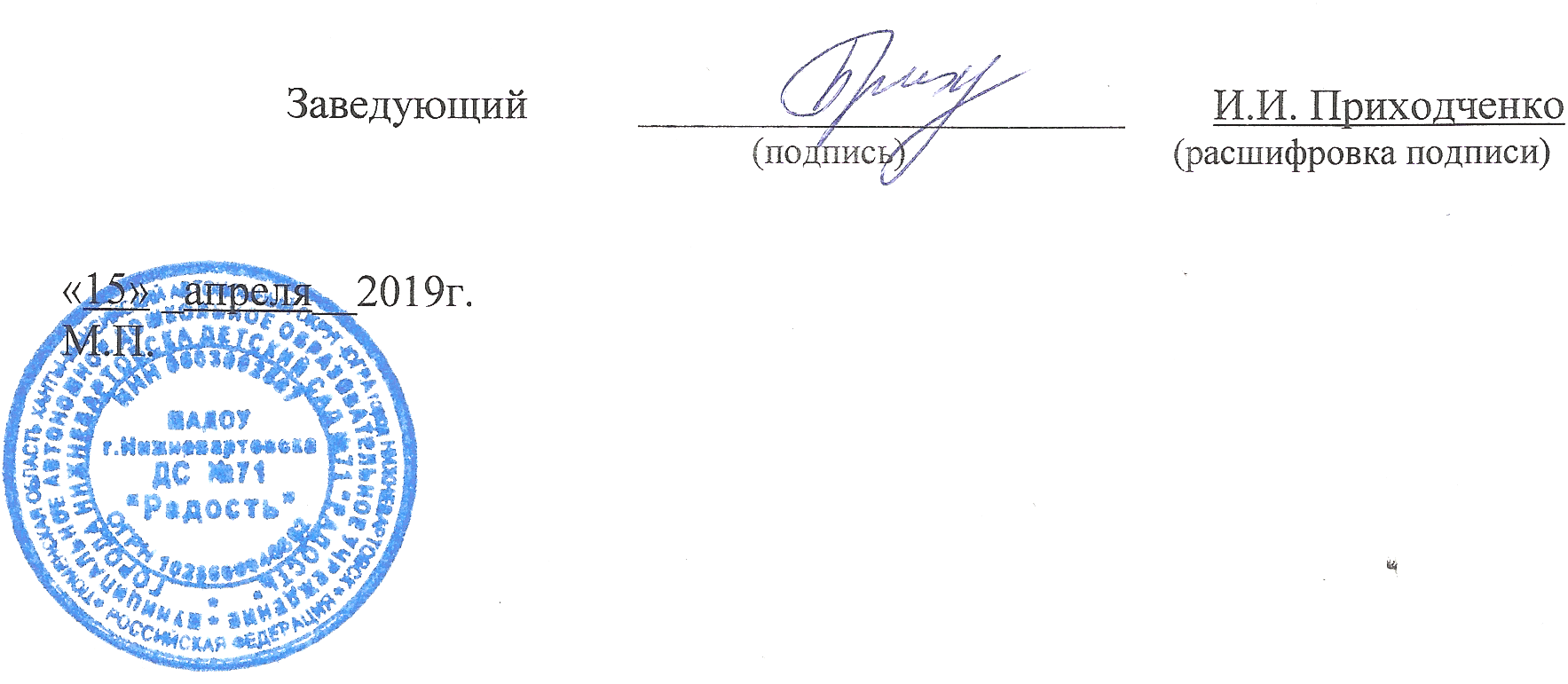 Введение……………………….…………………………………………Введение……………………….…………………………………………4I. Аналитическая часть………………………………………………..I. Аналитическая часть………………………………………………..4Оценка образовательной деятельности ……………………………...4Оценка системы управления дошкольной  образовательной организации……………………………………………………………7Оценка содержания и качества подготовки воспитанников……….16Оценка организации учебного процесса………………….................39Оценка качества кадрового обеспечения………………….................42Оценка качества учебно-методического обеспечения……………...48Оценка качества библиотечно-информационного обеспечения ......50Оценка качества материально-технической базы…………………...52Функционирование внутренней системы оценки качества образования…………………………………………………………….55II. Показатели деятельности организации ………………...................II. Показатели деятельности организации ………………...................58№ п/пНаименование документаУстав МАДОУ г. Нижневартовска ДС №71 «Радость» (с изменениями)Лицензия на осуществление образовательной деятельности  86Л01 № 0002242 рег. № 2978  от 05 октября 2017, выдана Службой по контролю и надзору в сфере образования Ханты-Мансийского автономного округа – Югры,  срок действия бессрочноСвидетельство о государственной регистрации права серия № НВ-11  регистрационный № 118 754 от 9 ноября  1999 года № 925Свидетельство о постановке на учет Российской организации в налоговом органе по месту ее нахождения на территории Российской Федерации серия 86  №002345524 поставлена на учет 17 ноября 1999 года ИНН 8603092567  КПП 860301001  ОГРН 1028600940862Свидетельство о государственной регистрации права постоянного (бессрочного) пользования на земельный участок серия 86-АБ № 875356  дата выдачи 24 октября 2014г. Свидетельство о государственной регистрации права оперативного управления  на здание детский сад серия 86-АБ № 875832  дата выдачи 30 октября 2014г. Свидетельство о государственной регистрации права оперативного управления на здание хозпостройка серия 86-АБ № 875415  дата выдачи 23 октября 2014г.№п/пНазвание группКоличествогруппКоличествогруппКоличествогрупп№п/пгруппы общеразвивающей направленности1 корпус2 корпус 2 корпус 1Ранний возраст с 1,6 до 3 лет2002Дошкольный возраст с 3 до 4 лет2223Дошкольный возраст  с 4 до 5 лет3114Дошкольный возраст с 5 до 6 лет3225Дошкольный возраст с 6 до 7 лет322группа кратковременного пребывания детей (5-ти часовая)группа кратковременного пребывания детей (5-ти часовая)группа кратковременного пребывания детей (5-ти часовая)группа кратковременного пребывания детей (5-ти часовая)1Ранний  возраст с 1,6 до 3 лет 111Всего:1488Структурные единицы системы управленияФормы координации деятельности системы управленияПериодичность проведенияОтветственный за проведениеЗаведующийСовещание при заведующемв течение годаЗаведующийНаблюдательный советЗаседание наблюдательного советав течение годаПредседатель наблюдательного советаПедагогический советЗаседание педагогического совета4 раза в годПредседатель педагогическогосоветаОбщее собрание трудового коллективаОбщее собрание трудового коллективав течение годаПредседатель общего собрания трудового коллективаМетодический советЗаседание методического советав течение годаЗам. заведующегопо ВМРАдминистративно-хозяйственный советСовещание при заведующемв течение годаЗам. заведующегопо АХРСовет родителейЗаседание совета родителей2 раза в год(октябрь, июнь)Председатель совета родителейФинансово-экономическая группаСовещание при заведующемв течение годаГлавный бухгалтерГруппа по обеспечению комплексной безопасностиСовещание при заведующемЕжеквартальноЗаместитель заведующего по безопасностиМедико-психологическая службаЗаседание ПМПКв течение годаЗам. заведующегопо ВМР Творческие группыИнструктивно-методическое совещаниев течение годаСтарший воспитательВнешние связиЦель сотрудничестваМБУ «Библиотечно-информационная система»(Детская городская библиотека №1, №14) Подготовка и проведение культурно - досуговых мероприятий, ознакомление детей с новинками детской литературы и детскими писателями, назначением библиотеки и ее различных залов, приобщение и воспитание у дошкольников любви к чтению.МАУДО «Детская школа искусств №1»Приобщение к музыкальному и изобразительному искусству и хореографии, развитие музыкальной культуры, эстетического вкуса, знакомство с музыкальными инструментами.ТК «Барабашка», театры,  «Радость», «Империя праздника», «Шоу тайм»Воспитание подрастающего поколения средствами театрального искусства. Формирование опыта социальных навыков поведения через литературные произведения, имеющие нравственную направленность.Музей истории русского быта, краеведческий музей имени Т. Д. Шуваева«Природный парк «Сибирские увалы»Подготовка и проведение культурно -досуговых мероприятий, ознакомление с культурой родного края, историей русского быта, традициями, обычаями русского народа и народ ханты, народными промыслами, бытовыми предметами старины, формирование интереса и любви к историческому прошлому, национальной самобытности народов.«Нижневартовское городское Казачество»Формирование у дошкольников духовно-нравственных, нравственно - патриотических ценностей.МБУ «СОШ №6»Создание благоприятных условий для быстрой адаптации детей к школе, воспитания и актуального обучения детей, охраны и укрепления их здоровья; обеспечение интеллектуального, физического и личностного развития.МБДОУ№8 «Снеговичок»Организация и проведение совместных мероприятий познавательной, художественно-эстетической, физической направленности. Социализация воспитанников.МУДОД «Центр детского творчества»Создание условий для непрерывного экологического образования, развитие познавательной активности и самостоятельности, исследовательских способностей.Управление пофизической культуре и спорта г. Нижневартовска. МАУ г. Нижневартовска «Дирекция спортивных сооружений»Пропаганда физической культуры и спорта среди населения города Нижневартовска. Привлечение воспитанников к занятиям спортом, повышение уровня физической подготовленности. Укрепление и сохранение здоровья воспитанников.Детская поликлиника №1Медицинское сопровождение и профилактический осмотр воспитанниковХарактеристика2018-2019 1Общее количество семей: из них565многодетные семьи60 – 10,6%опекаемые семьи2 – 0,4%семьи с ребенком-инвалидом 1 – 0,2%2Жилищно-бытовые условия:Благоустроенное жилье522 – 92,3%СОТы, жилпоселки43 – 7,7%3Иностранные граждане04Мигранты05Малочисленные народа Севера0Образовательная область Парциальные программы Дополнительные образовательные программыСоцально-коммуникативное развитие «Безопасность» Р.Б. Стеркиной «Я – ты – мы» О.Л. Князевой «Социокультурные истоки» И.А. Кузьмин, А.В. Камкин«Говорушки» «Затейники»Художественно-эстетическое развитие«Приобщение детей  истокам русской народной культуры» О.Л. Князева«Волшебные ладошки» «Соленое тесто» «Волшебный карандаш» «Волшебная кисть»Познавательное развитие «Экология для малышей» Е.В. Гончарова«Маленький исследователь» «Кроха» «Занимательная математика»Физическое развитие «Обучение плаванию детей дошкольного возраста» Т.А. Осокина «Веселые шашки» Образовательная область Технологи, методикиВозрастСоцально-коммуникативное развитие Л.В. Куцакова «Нравственно-трудовое воспитание»дошкольный возраст с 3 до 7 летХудожественно-эстетическое развитиеЗ.А. Гриценко «Пришли мне чтения доброго»дошкольный возраст с 4 до 7 летХудожественно-эстетическое развитиеО.П. Радынова «Музыкальные шедевры»дошкольный возраст с 3 до 7 летХудожественно-эстетическое развитиеА.И.Буренина «Ритмическая мозаика»дошкольный возраст с 5 до 7 летХудожественно-эстетическое развитиеИ.А.Лыкова «Цветные ладошки»дошкольный возраст с 4 до 7 летРечевое развитиеО.С.Ушакова  «Развитие речи и творчества дошкольников»Дошкольный возраст с 1,6 до 7 летФизическое развитие М.Ю. Картушина «Зеленый огонек здоровья»дошкольный возраст с 3 до 7 летУровень20182018Уровень   кол-во%Уровень565100%Оптимальный 28250%Допустимый27749%Критический 61%Образовательная областьРазделы программыРазделы программыОптимальный уровеньОптимальный уровеньДопустимый уровеньДопустимый уровеньКритический уровеньКритический уровеньОбразовательная областьРазделы программыРазделы программы201720182017201820172018Речевое развитие1Развитие речи       40%47%58%49%2%2%Речевое развитие2Обучение грамоты    45%62%53%38%1%0%Познавательное развитие3Мир природы и мир человека               52%55%47%44%1%1%Познавательное развитие4Математические представления        56%62%44%35%0%3%Физическое развитие5Физическая культура 76%55%24%45%0%0%Физическое развитие6Здоровье        77%50%23%49%0%1%Художественно-эстетическое развитие7Изобразительное искусство                42%51%57%49%0%0%Художественно-эстетическое развитие8Конструирование и ручной труд        62%49%38%51%0%0%Художественно-эстетическое развитие9Музыка                  26%27%74%73%0%0%Художественно-эстетическое развитие10Художественная литература        48%57%50%43%2%0%Социально-коммуникативное развитие11Моральное воспитание52%71%48%29%0%0%Социально-коммуникативное развитие12Социализация63%52%37%48%0%0%Социально-коммуникативное развитие13Труд68%62%32%38%0%0%Итого:54%50%45%49%1%1%№Разделы программыОптимальный  уровеньОптимальный  уровеньДопустимый уровеньДопустимый уровеньКритический  уровеньКритический  уровень№Разделы программы20172018-20172018201720181«Экология для малышей» 47%59%51%40%2%1%2«Приобщение к истокам русской народной культуры» 32%36%63%64%3%0%3«Обучение детей плаванию» 62%71%38%29%0%0%4«Я – ты - мы»     59%58%40%41%1%1%5Безопасность                47%51%52%48%1%1%6«Социокультурные истоки»37%30%63%67%1%1%Итог48%51%51%48%1%1%УровниИнтеллектуальныйСоциальныйЭмоциональныйОптимальный         123- 99%    128-99,3%        126-99,2%Допустимый           11- 1%    6 – 0,7%          8- 0,8%Критический               -       -           -Название конкурсаУровеньучастияФ.И. ребенкаРуководитель, группаРезультат«Осенний вернисаж»ДОУВоронин Влад Шарымов Артем Викиорова АннаСвирина Вера Зобнин Иван  Зеленова Катя Нассонова Варвара Шарипов Мухамад Байбульдина Дарья Горбунова Вероника  Климов Николай Белик АлександраНургалиев Богдан  «Нескучай-ка»«Нескучай-ка»«Жемчужина»«Ромашка»«Ромашка»«Ромашка»«Дружная семейка» «Дружная семейка» «Солнышко»«Солнышко»«Улыбка» «Улыбка» 1 место  2 место3 место«Новогодняя игрушка»ДОУАхатова Алия Ванжула Александр Хамитова ЕлизаветаЗобнин ИванВакуленко БогданКирьянова АлисаСмирнов СавелийУльянов МатвейЕгорова СофияПодзоров КириллШарымов Артем «Росинка»«Звездочка»«Звездочка»«Жемчужина»«Колокольчик» «Жемчужина» «Гномики» «Солнышко» «Колокольчик» «Ромашка» «Нескучай-ка»1 место2 место3 место«Математический Знайка»ДОУБекмурзаева АлександраДудкина Василиса Микурова ВсилисаГолованов Роман Баталов Даниил Булгаков Вадим «Нескучай-ка»«Радуга»«Жемчужина»«Ромашка» «Ромашка» «Ромашка» 1 место2 место3 место «Маленькая осень»Городской Зиннатуллина НастяБаталлов ДанилНассонова ВарвараГималетдинова КираБрагар АнастасияКраснова СофьяТанецКраснова СофьяБатршина Г.Т.Федорова Е.И.Аседулова С.А.Русанова О.А.Яровая Н.И.Магина Н.А.1 степени1 степени1 степени1 степени1 степени1 степени1 степени1 степениГородская природоохранная акция «В защиту хвойных деревьев»Городской Зобнин ИванМирзамагомедова Р.К.Диплом 3 место«Маленькая зима»Городской Танец «Снеговики»Арапов ДимаЯровая Н.И.Аседулова С.А.Диплом 1 степени2 степениЛегкоатлетический кросс «Золотая осень» в рамках городского дня бега «Кросс Нации - 2018»ГородскойЗобнин Иван Мухамадеева Л.А.3 место «Солнечный свет»«Актерское мастерство»МеждународныйВикторова АннаЗобнин ИванЯкимишина Н.А.Диплом 1 местоДиплом 1 местоОлимпиада «По мотивам русских народных сказок»МеждународныйБайбульдина ДашаАхметзалялова И.Г.Диплом 1 место «Экология важна, экология нужна»ВсероссийскийПырков КостяАхметзалялова И.Г.Диплом 1 место «Я-патриот»ВсероссийскийРабый ЛеняАхметзалялова И.Г.Диплом 1 местоОлимпиада «Природа – наш друг»ВсероссийскийАвстиевская ВалерияАхметзалялова И.Г.Диплом 1 место «Все обо всем»ВсероссийскийШрейбер МарияКлимова Т.В.Диплом 1 место «Творческий поиск»МеждународныйКолотик ЛизаТаушева ЛиляКлимова Т.В.Диплом 1 местоДиплом 3 местоВсероссийский конкурс «Новый год»ВсероссийскийУльянов МатвейМаксименко Э.Н.Диплом 1 место«Время знаний»ВсероссийскийГорбунова ВероникаМаксименко Э.Н.Диплом 1 место «Творческий поиск»МеждународныйПанарин ВладРашидова В.Ф.Диплом 1 место «Творчество и интеллект»ВсероссийскийЕгорова СофьяСердюков СеменРашидова В.Ф.Диплом 1 местоДиплом 2 место «Солнечный свет» Всероссийский Узакбаева СумаяАхтямова АнастасияГабдрахманова Е.Н.Диплом 1 местоДиплом 2 место «Человек и природа»МеждународныйЧепкасов СашаШаповал МихаилАрапов ДимаХаирова Ф.Р.Диплом 1 место2 место3 место «Декоративно – прикладное искусство»МежрегиональныйУланов ЮрийКрамчанинова ТаисияКазак А.Ф.Диплом 1 место «Самый лучший пешеход»РегиональныйФокина ОльгаКазак А.Ф.Диплом 1 место«Педдиспут»ВсероссийскийСитчихин СлаваКазак А.Ф.Диплом 3 местоФестиваль  «Юный шахматист»Региональный Есина ВладиславаПархоменко М.А.Диплом 1 место «Безопасная дорога (ПДД)»ВсероссийскийБайбульдина ДашаМехненко И.Н.Диплом 1 местоОлимпиада «Движение без опасности (ПДД)»ВсероссийскийКурбанова КаринаМехненко И.Н.Диплом 2 местоБлиц-олимпиада «Овощи и фрукты для самых маленьких»ВсероссийскийМухаметзянова АлинаАхметханова Л.Р.Диплом 1 местоВикторина «Безопасная дорога»ВсероссийскийВанжула АлександраАхметханова Л.Р.Диплом лауреата 1 степени «По следам ВОВ»ВсероссийскийПетрова ВикторияАхметханова Л.Р.Диплом 1 место «Мой папа самый лучший»ГородскойСмолина Мария Саломанова ЭлизаЛоктева АнастасияАхметов АртурАхметханова Л.Р.Садртинова З.К.Русанова О.А.Участник  «Юный любитель природы»ГородскойАмиров АмирВанжула МихаилМарк ИльяГоликов ГлебЗахарова Н.И., Ахметзалялова И.Г., Русанова О.А.Благодарность за участие «Математика для дошкольников»ВсероссийскийТайгунова АлинаБелкова С.В.Диплом 1 местотестирование «Радуга Талантов»ВсероссийскийБиккулов РусланБелкова С.В.Диплом 1 место «Экология моей планеты»ВсероссийскийАхиерова ВикторияБелкова С.В.Диплом 1 место «День Великой Победы»ВсероссийскийБуленко ЕгорБелкова С.В.Диплом 1 место «Ты гений»ВсероссийскийКоломникова СофияЧулаев СашаСоловьев ДмитрийСуханова КристинаКиселева А.В.Красносельских М.Г.Диплом 1 местоДиплом 2 местоДиплом 1 место«Дерево талантов»МеждународныйМанасипов ДанилАхмерова ВалерияНестеров ЛевЮрьев ДанилКиселева А.В. Красносельских М.Г.Диплом 1 местоДиплом 1 место «Твори! Участвуй! Побеждай!»ВсероссийскийПесня «Юные космонавты»Ансамбль «Веселые нотки»Магина Н.А.Диплом 1 местоДиплом 1 место«Изумрудный город»ВсероссийскийПесня «Победа придет»Магина Н.А.Диплом 1 местоФестиваль «Самотлорские роднички»Городской Зеленова КатяЗобнин ИванКраснова СофьяПопов ДмитрийБаталов ДанилБрагар НастяАнсамбль «Капельки»Магина Н.А.Магина Н.А.Аседулова С.А.Аседулова С.А.Дипломант 2 степениДипломант 3 степениучастник«Танцевальный перепляс»ВсероссийскийЭстрадный танецАседулова С.А.Диплом 1 место«Домисолька»МеждународныйБрагар НастяАседулова С.А.Диплом 1 место«Гордость России»ВсероссийскийАрапов ДмитрийАседулова С.А.Диплом 3 степениолимпиада «Солнечный свет»«Здоровье и безопасность»МеждународныйШаповал МишаФедорова Е.И.Диплом 1 место «Моя Югра»РегиональныйБурцев Артём Федорова Е.И.Диплом 2 местоолимпиада «Солнечный свет»МеждународныйВласов СашаМогильников АлексейФедорова Е.И.Диплом 1 место«Веселый светофор»ВсероссийскийГадаборшев Ибрагим Байгульдина Дарья Бадалов Бефалет Мирасов Айназ Курбанова КаринаМехненко И.Н.Участникиолимпиада «Движение без опасности»ВсероссийскийКурбанова КаринаМехненко И.Н.Диплом 2 место«Осенний вернисаж»ДОУМуратшин Ринат Лебедев Артем Иваськив Ярослав Ханова Аля Шишкина Анна Каюмова Маргарита Бондарева Настя Иваныш Максим Ширинский Евгений Аминова АминаСитдиков ДаниэльГалиева Лиана Тюменцев Саша Кинзябулатов Тимур Соломанова Элиза Рогова Богдана Седунова Софья Пасечко Оля  «Кнопочки»«Малинка»«Фантазеры»«Непоседы»«Семицветик»«Талантики»«Почемучки»Диплом 1 местоДиплом 1 местоДиплом 2 местоДиплом 1 местоДиплом 1 местоДиплом 2 местоДиплом 1 местоДиплом 2 местоДиплом 1 местоДиплом 1 местоДиплом 1 местоДиплом 2 местоДиплом 2 местоДиплом 2 местоДиплом 2 место«Новогодняя игрушка»ДОУСальников Денис Давлетшина Дана Мамашев Мамаш Голикова Влада Нежданова Елена Имаева Жасмин Лебедев Артем Рухтин Егор Иваськив Ярослав Иголкина ИванаАбдурахманов Амир Еремеева София Горчаков Лев  Давлетшин Радмир Надежкина Катя Смирнов Мирослав Ширинский Женя Быковец Анатолий Лабецкий Семен Панькова Саша Терзи Тимофей Пророченко Тимофей Тюменцев Саша Галиева Сабина Кинзябулатов Тимур Косарев Алексей Скульмовский ЕвгенийМоисеева Женя Султанов ОсманРогова Богдана  ГКП «Капитошка«Кнопочки»«Малинка»«Фантазеры»«Непоседы»«Семицветик»«Талантики»«Почемучки»Диплом 1 местоДиплом 2 местоДиплом 2 местоДиплом 1 местоДиплом 2 местоДиплом 3 местоДиплом 1 местоДиплом 3 местоДиплом 2 местоДиплом 2 местоДиплом 3 местоДиплом 1 местоДиплом 1 местоДиплом 3 местоДиплом 2 местоДиплом 1 местоДиплом 2 местоДиплом 2 местоДиплом 1 местоДиплом 1 местоДиплом 2 местоДиплом 3 местоДиплом 1 местоДиплом 1 местоДиплом 1 местоДиплом 1 место«Математический Знайка»ДОУДорошенко Никита Рекина Алена Кинзябулатов Тимур Амерханова Рената Тюменцев Саша Поповчегко Лиза Голиков Гордей Иваныш Максим Дьордяк Денис Каряцев Миша Аминова Амина Каюмова Маргарита Чернышов Иван«Семицветик»«Талантики»«Талантики»«Почемучки»«Семицветик»«Талантики»«Семицветик»«Непоседы»Диплом 1 местоДиплом 2 местоДиплом 3 местоДиплом 1 местоДиплом 2 местоДиплом 3 местоДиплом 1 местоДиплом 2 местоДиплом 3 местоДиплом 1 местоДиплом 2 местоДиплом 1 местоДиплом 1 место«Маленькая зима»ГородскойКаюмова МаргаритаПоповченко ЛизаРахимова МубинаМоисеева ЕвгенияРоманенко НастяАглюлина ЭмилияМорозова Я.В.Яровая Н.И.ДипломПобедитель в номинации «Танец»II  Городское  личноепервенство по шахматамГородскойГусева КамиллаКихо Н.В.Диплом за участие«Самотлорские Роднички»ГородскойПоповченко ЛизаРоманенко АнастасияПасечко ОляРогова БогданаРахимова МубинаМорозова Я.В.Яровая Н.И.Диплом 1-й степениЛауреаты «Маленькая осень»Городской Поповченко ЛизаРоманенко АнастасияПасечко ОляРогова БогданаРахимова МубинаДиплом за участие 1-й степениФестиваль «Юный шахматист»ДОУПоповченко Лиза Ланбин Дмитрий Скульмовский Евгений Храмов Антон Есина Владислава Метянина АлександраКихо Н.В.Пархоменко М.А.Диплом 1 местоДиплом 1 местоДиплом 2 местоДиплом 2 местоДиплом 1 местоДиплом 2 место«Вдохновение года-2019» «Планета детства»МеждународныйВсероссийскийМоисеева ЕвгенияМорозова Я.В.Дипломпервой степениДиплом 1 степени«Я-исследователь» ВсероссийскийСкульмовский ЕвгенийМорозова Я.В.Диплом 2 степени«Дети-цветы жизни» фотоконкурсВсероссийскийРоманенко АнастасияМорозова Я.В. Диплом 2 степенипризер«Юный интеллектуал»ВсероссийскийДорошенко НикитаМорозова Я.В.Диплом за 1 место«В стране дорожных правил»МеждународныйКремешков МаркМорозова Я.В.Диплом за 1 место«Маленькие эрудиты»ВсероссийскийАглюлина ЭмилияМорозова Я.В.Диплом 1 степени«Моя Югра»РегиональныйВодопьянов Арсений Санникова В.М.Диплом 2 место«Безопасная среда»ВсероссийскийИмаева ЖасминКуприянова Л.В.Диплом 1 место«Осень золотая»ВсероссийскийЕремеева СофияКуприянова Л.В.Диплом 1 местоНаименование дополнительной образовательной услуги Возрастная категория Количество детей «Кроха» 2-3 года 22 «Соленое тесто» 4-5 года 30 «Волшебные ладошки» 1,6-3 лет 31 «Говорушки» 3-4 года 27 «Волшебная кисть» 5-6 лет 26 «Веселые шашки» 5-6 лет 26 «Занимательная математика» 6-7 лет 28 «Маленький исследователь» 6-7 лет 28 «Волшебный карандаш» 6-7 лет 25 «Затейники» 6-7 лет 16 Итого 205 Направления развития по ФГОСНаименование дополнительной платной услуги, предоставляемой в ДОУКол-во группКол-во потребителейСоциально-коммуникативноепроведение занятий в сенсорной комнате215Социально-коммуникативноеорганизация досуговых мероприятийпо запросу7Познавательноепроведение занятий по коррекции звукопроизношения у детей 216Познавательноепроведение занятий по развитию интеллектуально-творческих способностей у детей111Познавательноепроведение занятий по обучению детей к обучению в школе344Познавательноепроведение занятий по обучению детей игре в шахматы232Художественно-эстетическоепроведение занятий по развитию конструктивных способностей у детей116Художественно-эстетическоепроведение занятий по развитию художественных способностей у детей224Художественно-эстетическоепроведение занятий по развитию театральных способностей у детей226Художественно-эстетическоепроведение занятий по развитию танцевальных способностей у детей453Художественно-эстетическоепроведение занятий по развитию вокальных способностей у детей342Художественно-эстетическоепроведение занятий по развитию навыков создания скульптуры малых форм и пластического моделирования227Физическое проведение занятий в спортивной секции по обучению детей основным видам движений110Физическое проведение занятий в спортивной секции  по обучению детей элементам игры в баскетбол336Физическое проведение занятий в спортивной секции по обучению детей элементам игры в теннис110Физическое проведение занятий по обучению плаванию340Изготовление и реализация кислородного коктейля22406Итого:Итого:54815Уровень  удовлетворенности (%)Уровень  удовлетворенности (%)Уровень  удовлетворенности (%)Уровень  удовлетворенности (%)Уровень  удовлетворенности (%)Уровень  удовлетворенности (%)уровень полной удовлетворенностиуровень полной удовлетворенностиуровень частичной удовлетворенности уровень частичной удовлетворенности уровень неудовлетворенностиуровень неудовлетворенности2017-2018г.2018-20192017-2018г.2018-20192017-2018г.2018-201996%99%1%1%3%0%Наименование должностейКол-во единиц по штатному расписаниюФактически человек / занятых ставокВоспитатель4040 / 40Педагог-психолог11 / 1Старший воспитатель22 / 2Музыкальный руководитель44 / 4Учитель-логопед22 / 2Инструктор по физической культуре12 / 2Инструктор по плаванию 21 / 1ИТОГО:5252 / 52ВсегопедагоговВысшееВысшееСреднее профессиональноеСреднее профессиональноеСреднееСреднееВсегопедагоговКол-во%Кол-во%Кол-во%5233641937--До 2 летДо 2 летОт 3 до 5 летОт 3 до 5 летОт 5 до 15 летОт 5 до 15 летОт 15 до 20 летОт 15 до 20 летсвыше 20 летсвыше 20 летКол-во%Кол-во%Кол-во%Кол-во%Кол-во%3671418355101937ВсегопедагоговВысшая квалификационная категорияВысшая квалификационная категорияI квалификационная категорияI квалификационная категорияСоответствие занимаемой должностиСоответствие занимаемой должностиВсегопедагоговКол-во%Кол-во%Кол-во%5210191325917ВсегоВ том числеВ том числеВ том числеВ том числеВ том числеВ том числеВсегоНародный учительЗаслуженный учитель либо другая категория заслуженныхОтличник просвещения, и т.п.Почетный работник образованияВетеран трудаПочетная грамота РФ15---249№ п/пФ.И.О. педагогаНаименование программы КПКМухамадеева Л.А.Адаптивная физическая культураВагапова Ю.Р. Адаптивная физическая культураШарипова Р.Х.Организация экологического образования детей дошкольного возраста: развитие кругозора и опытно-исследовательская деятельностьСадртдинова З.К.Формирование основ алгоритмического мышления у детей дошкольного возрастаМирзамагомедова Р.К. Конструирование и робототехника в системе образованияРекина М.А. Предшкольная подготовка в условиях реализации ФГОСКриженовская Л.В.Предшкольная подготовка в условиях реализации ФГОСБоброва А.Н.      Актуальные вопросы теории и практики внедрения современных педагогических технологий в условиях реализации ФГОСИбрагимова Э.И.Лекотека как новая форма социализации детей с ОВЗАхметханова Л.Р. Социокультурные истоки в ДОУБатршина Г.Т.       Социокультурные истоки в ДОУБелкова С.В.Социокультурные истоки в ДОУБодрон С.М.Социокультурные истоки в ДОУБородай Т.С.Социокультурные истоки в ДОУГашева Е.А.         Социокультурные истоки в ДОУЗеленова Е.В.   Социокультурные истоки в ДОУКуприянова Л.В.Социокультурные истоки в ДОУКазак А.Ф.Социокультурные истоки в ДОУКихо Н.В.Социокультурные истоки в ДОУКовзик С.А.Социокультурные истоки в ДОУМацина О.М.Социокультурные истоки в ДОУПлетухина Ю.Ю.Социокультурные истоки в ДОУЦелюх М.П.Социокультурные истоки в ДОУФ.И.О педагогаНазвание конкурсаУровеньНаградыБелкова С.В.Международный образовательный журнал «Педагог»МеждународныйпубликацияБелкова С.В.Всероссийское издание «Слово педагога»ВсероссийскийпубликацияБелкова С.В.Региональный интернет –олимпиада «Солнечный свет»РегиональныйГрамота 1 местоБелкова С.В.Всероссийский конкурс «Педжурнал ноябрь 2018»ВсероссийскийСертификат участникаБелкова С.В.Международный педагогический конкурс МеждународныйДиплом 1 местоБелкова С.В.Элита российского образования. За творческие инновации в образовании -2018Диплом 1 местоБелкова С.В.Сборник «Инновационные методы и традиционные подходы в деятельности педагога»публикации 2 статейБелкова С.В.Альманах педагогаВсероссийский конкурс «Здоровьесберегающие технологии в ДОО»ВсероссийскийДиплом 3 местоБелкова С.В.Альманах педагогаВсероссийский конкурс «Экологическое воспитание детей дошкольного возраста»ВсероссийскийДиплом 3 местоМорозова Я.В.Всероссийский конкурс «Сундучок педагогических идей»ВсероссийскийДиплом 2 местоРекина М.А.Первый региональный конкурс для детей и педагогов «Моя Югра»РегиональныйДиплом 1 местоРекина М.А.Всероссийское тестирование по теме «Дошкольное образование в рамках ФГОС»ВсероссийскийСертификатРекина М.А.Международное тестирование «Культура речи современного педагога»МеждународныйДиплом 1 местоРекина М.А.Первый региональный конкурс для детей и педагогов «Моя Югра»Региональный публикацияРекина М.А.Всероссийское издание «Слово педагога»Всероссийскийпубликация Рекина М.А.Международный педагогический конкурс «Педагогика 21 века: опыт, достижения, методика»МеждународныйДиплом 1 местопубликацияРекина М.А.Всероссийский педагогический конкурс «Здоровье - наше богатство»ВсероссийскийДиплом1 местоСадртдинова З.К.Международный педагогический портал «Солнечный свет» Вебинар «Как заинтересовать воспитанников и удержать их внимание?»МеждународныйСертификат участникаСадртдинова З.К.Международный педагогический портал «Солнечный свет» Конкурс «Здоровье.Спорт.»МеждународныйДиплом1 местоСадртдинова З.К.Всероссийская онлайн-конференция «Современные модели методической работы в дошкольных образовательных организациях»ВсероссийскийСертификат участникаСадртдинова З.К.Всероссийский конкурс «Педдиспут» Блиц-олимпиадаВсероссийскийДиплом3 местоСадртдинова З.К.Всероссийский конкурс «Педдиспут» Номинация: «Творческие работы и методические разработки педагогов»ВсероссийскийДиплом3 местоСадртдинова З.К.Всероссийский конкурс «Доутесса» Блиц-олимпиадаВсероссийскийДиплом2 местоСадртдинова З.К.Всероссийский конкурс «Горизонты педагогики»ВсероссийскийДиплом2 местоСадртдинова З.К.Региональный конкурс«Моя Югра» экпертРегиональныйСправкаКуприянова Л.В.Всероссийский «Росконкурс.РФ.»«Здоровьезберегающие технологии»ВсероссийскийДиплом 2 степениКуприянова Л.В.Всероссийский «Росконкурс.РФ.»«Основы педагогического мастерства»ВсероссийскийДиплом 2 степениБородай Т.С.Всероссийский конкурс «Информационно-коммуникационные технологии (ИКТ) в воспитательног-образовательном процессе ДОО по ФГОС»ВсероссийскийДиплом1 местоБородай Т.С.Международная Педагогическая Регата «Русская народная культура»( команда «Трио»)МеждународныйДиплом1 степениНаправления развитияПособиеНазвание, авторпрограмма«Примерная основная образовательная программа дошкольного образования ФГОС» Якобсон С.Г., Гризик Т.И., Доронова Т.Н. и др.Социально-коммуникативное развитиерабочие тетради методическая литератураПрограмма «Социокультурные истоки»Социально-коммуникативное развитиеучебно-методическое пособие «Безопасность» Авдеева Н.Н.Социально-коммуникативное развитиеметодическое пособие«Формирование основ безопасного поведения у детей 3-8 лет» Гризик Т.И.Речевое развитиепособие для детей «Готовим руку к письму» Гризик Т.И.Речевое развитиепособие«Обучение старших дошкольников составлению сравнительных рассказов при знакомстве с русской живописью Зима. Осень.» СавченкоВ.Н.Речевое развитиепособие«Говорим правильно. Рассказываем и сочиняем» Гризик Т.И.Речевое развитиепособие«Говорим правильно. Беседуем и рассказываем» Гризик Т.И.Речевое развитиепособие«Говорим правильно. Слушаем и беседуем» Гризик Т.И.Речевое развитиекнига«Большие прописи к логопедическому букварю» Жукова О.Речевое развитиеметодическое пособие«Речевое развитие детей 6-8 лет» Гризик Т.И.Речевое развитиеучебно-игровое пособие«Мате + « РечьХудожественно – эстетическое учебно-наглядное пособие«Знакомим детей с живописью» Курочкина Н.А.НатюрмортПейзажЖанровая живописьПортретСказочно-былинный жанрХудожественно – эстетическое Демонстрационный материалГородецкая росписьФилимоновская игрушка Каргопольская игрушкаЗолотая хохлома Дымковская игрушка Художественно – эстетическое пособие для детей«Я рисую» Соловьева Е.В.Познавательное развитиепособие для детей«Арифметика в раскрасках» Соловьева Е.В.Познавательное развитиепособие для детей«Геометрическая аппликация» Соловьева Е.В.Познавательное развитиеразвивающая книга«Моя математика» Соловьева Е.В.Познавательное развитиеразвивающая книга«Узнаю мир: Знаки и символы» Гризик Т.И.Познавательное развитиекнига«Математические сказки. Беседы с детьми о числах, счете и форме» Алябьева Е.А.Познавательное развитиепособие для детей«Узнаю мир» Гризик Т.И.Познавательное развитиеучебный курс для детей«Играем с логическими блоками Дьенеша» Захарова Н.И. Познавательное развитиепособиеОрганизация опытно-экспериментальной деятельности детей 2-7 лет» Мартынова Е.А.учебно-игровое пособие«Мате +» математикаФизическое развитиеучебно - методическое пособие «СА-ФИ-ДАНСЕ. Танцевально игровая гимнастика для детей». Фирилева Ж.Е.№п/пПоказателиЕдиница измерения1.Образовательная деятельность1.1.Общая численность воспитанников, осваивающих образовательную программу дошкольного образования, в том числе:565 человек1.1.1В режиме полного дня  (12 часов)540 человек1.1.2В режиме кратковременного пребывания (5 часов)25 человек1.1.3.В семейной дошкольной группе01.1.4.В форме семейного образования с психолого-педагогическим сопровождением на базе дошкольной образовательной организации01.2.Общая численность воспитанников в возрасте до 3 лет75 человек1.3.Общая численность воспитанников от 3 до 7 лет465 человек1.4.Численность/удельный вес численности воспитанников с ограниченными возможностями здоровья в общей численности воспитанников, получающих услуги присмотра и ухода:-1.4.1В режиме полного  дня (12 часов)-1.4.2.В режиме кратковременного пребывания (3-5 часов)-1.4.3.В режиме круглосуточного пребывания-1.5.Численность/удельный вес численности воспитанников с ограниченными возможностями здоровья в общей численности воспитанников, получающих услуги:-1.5.1.По коррекции недостатков в физическом и (или) психическом развитии-1.5.2.По освоению образовательной программы дошкольного образования-1.5.3.По присмотру и уходу-1.6.Средний показатель пропущенных дней при посещении дошкольной образовательной организации по болезни на одного воспитанника15,4 дней1.7.Общая численность педагогических работников, в том числе:52 человека1.7.1.Численность/удельный вес численности педагогических работников имеющих высшее образование33 / 64%1.7.2.Численность/удельный вес численности педагогических работников имеющих высшее образование педагогической направленности (профиля)33 / 64%1.7.3.Численность/удельный вес численности педагогических работников имеющих среднее профессиональное  образование 19 / 37%1.7.4.Численность/удельный вес численности педагогических работников имеющих среднее профессиональное  образование педагогической направленности (профиля)19 / 37%1.8.Численность/удельный вес численности педагогических работников, которым по результатам аттестации присвоена квалификационная категория, в общей численности педагогических работников, в том числе:23 / 44%1.8.1.Высшая10 / 19%1.8.2.Первая13 / 25%1.9.Численность/удельный вес численности педагогических работников в общей численности педагогических работников, педагогический стаж работы которых составляет:1.9.1.До 5 лет7 / 14%1.9.2.Свыше 30 лет19 / 37%1.10.Численность/удельный вес численности педагогических работников в общей численности педагогических работников в возрасте до 30 лет6 / 12%1.11.Численность/удельный вес численности педагогических работников в общей численности педагогических работников в возрасте от  55 лет 10 / 19%1.12.Численность/удельный вес численности педагогических и административно-хозяйственных работников, прошедших за последние 5 лет повышение квалификации/профессиональную переподготовку по профилю педагогической деятельности или иной осуществляемой в образовательной организации деятельности, в общей численности педагогических и административно – хозяйственных работников13 /  24%1.13.Численность/удельный вес численности педагогических и административно-хозяйственных работников, прошедших повышение квалификации по применению в образовательном процессе федеральных государственных образовательных стандартов в общей численности педагогических и административно-хозяйственных работников52 / 100%1.14.Соотношение «педагогический работник/воспитанник» в дошкольной образовательной организации52 / 565 1.15.Наличие в образовательной организации следующих педагогических работников:1.15.1.Музыкального руководителяда1.15.2.Инструктора по физической культуреда1.15.3.Учителя-логопедада1.15.4Логопеданет1.15.5.Учителя-дефектологанет1.15.6.Педагога-психологада2.Инфраструктура2.1.Общая площадь помещений, в которых осуществляется образовательная деятельность, в расчете на одного воспитанника9,1 м²2.2.Площадь помещений для организации дополнительных видов деятельности воспитанников644,0 м²2.3.Наличие физкультурного залада2.4.Наличие музыкального залада2.5.Наличие прогулочных площадок, обеспечивающих  физическую активность и разнообразную игровую деятельность воспитанников на прогулкеда